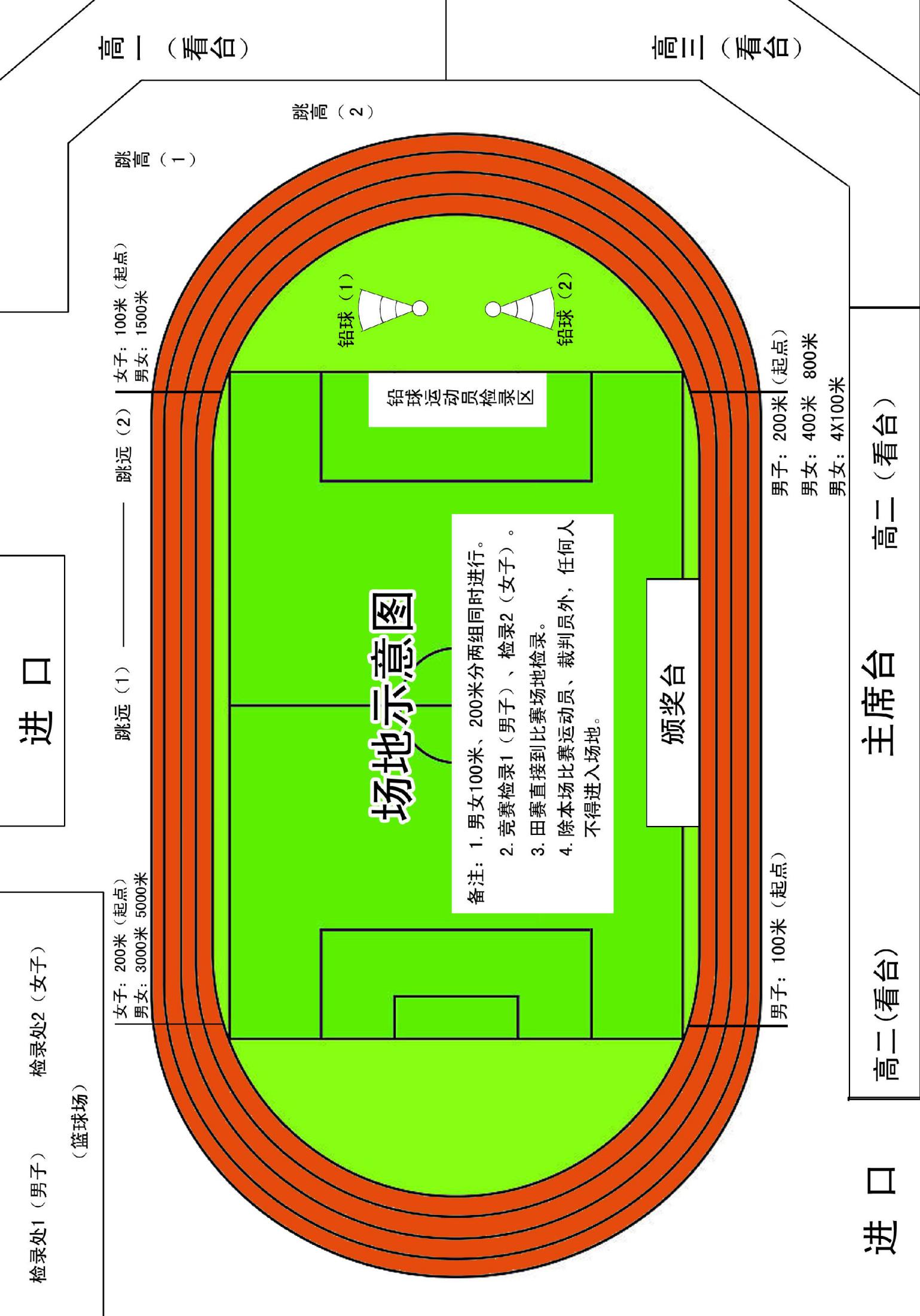 .运动会流程及要求1、运动员首先在检录处进行检录，未经检录者不能参加比赛。2、检录完成，运动员必须由检录员带领进入各自的比赛区域。3、没有进入复赛的运动员必须集合由裁判员带领离开运动场区域。4、获奖运动员，必须由裁判员带领进入获奖运动员区等候领奖。5、领奖完成，确认无误，裁判员才能离开。6、裁判员提前15分钟到检录处检录和考勤登记，领取运动员名单，检录完成整队带领运动员进入比赛区域。7、班主任必须管理好本班学生不准离开各自区域，禁止进入场地。8、为使本次田径运动会安全圆满完成，请班主任、运动员和裁判员按比赛流程进行。9、流程图如下：10、预赛结束，运动员到决赛成绩公布栏处查看是否进入决赛。11、进入运动场要求：①所有老师、学生不得带吃的东西进入场或在场地用餐。②女教师不能穿高跟鞋进入场地，运动员不能穿钉鞋进行比赛。③比赛开始后，所有人员不能进入中间草坪地带（颁奖除外）。④运动场内禁止吸烟，不得随意吐口香糖，希望大家爱护和保护好场地。裁 判 员 守 则一、拥护中国共产党热爱社会主义祖国，热爱体育事业，热心体育竞赛裁判工作。 二、努力钻研业务，熟悉本项竞赛规则，严格履行裁判员职责，做到严肃、认真、公正、准确。 三、作风正派，不徇私情，坚持原则，敢于同不良倾向做斗争。 四、裁判员之间相互学习，互相尊重，互相支持，加强团结。 五、服从领导，遵守纪律，执行任务时精神饱满，服装整洁，仪表大方运 动 员 守 则 一、拥护中国共产党，热爱祖国，热爱体育事业， 勇攀高峰，为本单位争光。 二、赛出风格、赛出水平、胜不骄、败不馁。 三、尊重领导，尊重裁判，尊重观众，尊重对方。 四、团结友爱，关心集体，遵守纪律。 五、遵守大会的各项规章制度，严于律己。 六、爱护场地器材，敢于同不良倾向做斗争。 铜仁一中第六十二届田径运动会筹备工作实施方案根据学校工作安排和部署，铜仁一中第六十二届田径运动会将于2018年10月24日至27日进行，为切实做好运动会各项筹备工作，特按制定本方案。总体要求     以开展全校师生健身活动为宗旨，以提高全校师生健康素质和生活质量为根本任务，坚持以“我运动、我健康，我快乐，每天煅练一小时，健康工作五十年，幸福生活一辈子”为目标，切实促进我校师生幸福指数更上一台阶。  二、运动会名称  贵州省铜仁第一中学第六十二届田径运动会  三、田径运动会时间、地点及项目设置  （一）时间及地点：2018年10月24日（星期三）～10月27日（星期六）1.开幕式时间:2018年10月24日上午8:30地点:铜仁一中田径场闭幕式时间:2018年10月27日上午11:00项目设置    田径、板鞋竞速四、组织机构主  任：汪  漻副主任：袁景涛、石金贵、李茂潮、舒崇进成 员： 陈代羽、谢海龙、蔡永勇、王跃进、代泽斌、张  林、陈树苹、龙树腾、蒋菊仙、陈小明、李龙兵、田兴波、杨  恒、成  勇、张翠荣、舒镜霖、黄华飞、张世界、张文红、陈  勇、曾子岩（学生会主席）德育管理组   组  长：袁景涛   副组长：谢海龙、黄华飞、张世界各班领队（组织各班运动员按时参赛张世界、舒镜霖、戴茂俊、杨榕、陈小明、杨二梅、阙万松、梅澜、朱云成、余家涛、杨光辉、甘礼贵、杨正军、姚敏、史文照、杨鑫、刘杰、欧阳武星、田敏丽、吴琼、覃志涛、石莉艳、龙祖江、刘粤湘、陶涛、董唐亮、杨松、杨雪梅、刘世松、吴鹏、彭顺、万怡儒、杨绍华、龙辉、谢菁、张瀚锟、陈代茂、杨亮华、王绚、李成波、蔡永勇、杨光荣、李龙兵、陈妍蒙、周  炳、张卓欣、田仁力、张霁鹏、梁仁籍、王加蓉、吴长锦、张海斌、刘娟秀、黄德清、蒲仕捷、游  木、黄  琴、安莉南、田俊杰、田  丹、曾  冰、周  应、阮晓霞、查应波、杨  慧、杨  万、谭  雨、田兴波、胡岚光、杨  瑜、田  玲、张  俊、甘应雄、罗  维、吴金跃、杨  倩、刘定华、谢宪浩、任永斌、周哲光、田  婷、黄  虹、陈代羽、吴仕栋、黄丽娜、周  越、石  敬、郭信良、吴  瑜、刘天生、杨长军、覃  勇、艾杨柳、江  湖、陈德怀、王菁菁、游德锐、李晓颖、佘文娴、李秀梅、唐  黎、郑  珍、张  莉、韩继花、朱小玲、贾亚琴、李金菊、余宏伟、候方程、刘治叶、蔡文浩、赵晓光、石招夕、张溯芳、黄华飞、雷  雨、成  勇2.会场秩序维护组（维护会场秩序执勤组和班主任考勤）   组  长：谢海龙   副组长：杨  恒   成  员：黄华飞、张世界、陈代羽、陈小明以及学生会、青年志愿者40人。 3.场地保卫组（负责整个运动会期间校园及活动安全、安全预案的制定）   组  长：杨  恒成  员：杨  松（保卫科）、古煜及全部保安  4.广播操、太极拳竞赛组（负责组织高一年级各班广播操、太极拳的展示）   组  长：陈小明   成  员：代慧玲、李成波、杨亮华、彭顺  5.教职工竞赛组（负责教职工比赛活动）组  长：成  勇成  员：各工会小组组长六、赛事组（制定竞赛规程，控制各项竞赛进程；接收各班代队报名，编印比赛秩序册、成绩册、分发竞赛资料；选定各项赛事裁判长，负责组织召开各项技术会议；配合场地器材组做好比赛场地的划定、布置，负责赛前准备和赛事期间赛事咨询工作）组长（总裁判长）：陈  勇田赛裁判长：杨 贵径赛裁判长：王 飞 1.项目编排组（负责运动会前的比赛项目的准备工作，负责秩序册的编排、印刷和发放，负责各项目比赛成绩，需组长和裁判长签字确认后，交成绩记录发布组，负责协调比赛期间发生比赛项目差错的相关问题）组长：冉爱华组员：成文俊  田悦民2．检查组（负责检查运动员是否在规定的跑道上进行比赛，负责运动场四角举旗发出共同的指令。共5人，组长1人，四角4人）组  长：张华英检查员：蒲红蓉、周成英、满小燕、张敏3．径赛一组（项目：男子100M、200M预决赛，女子100M、200M决赛，男女400M预决赛、男女800M预决赛、男女1500M、男女3000M、男子5000M、男女4×100M预决赛、男女4×400M、60米板鞋混合接力。负责径赛主要项目的所有裁判工作） 检录组组长：田红彬检录员（3人）：龙仕刚、鲁春林、杨笑联络员（2人）：石  彬、周  文发令员（2人）：安红保、麻国洪起点裁判长：黄华英、刘  勇起点裁判员（3人）：胡国锋、陈仁平、王德敏终点裁判长：李习终点裁判员（10人）：冉琴、张艳文、万艳、陈芳、滕婷、龙丽、赵莉萍、刘健、骆军、曾娟终点计时裁判长：代慧玲终点计时员（10人）：周超、文慧、龙玮、包叶群、张新、邓配 、刘亮亮、王旭艳、彭庆、范朝霞    终点司线员（2人）：向芳、王  静4．径赛二组（项目：女子100M、200M、60米板鞋混合接力。负责径赛三个项目的所有裁判工作，体育教师还要参加径赛一组裁判工作。） 检录组组长：杨福祥检录员（2人）：张小峰、雷文明    联络员（2人）：杨易、付旭伟发令员（2人）：何松、陈代茂起点裁判长：冉补发起点裁判员（3人）：向金明、张凯、杨青平终点裁判长：田悦民终点裁判员（10人）：余草芦、魏星星、彭荣彩、冉芸仆、吴瑶、余海泳、文芳、曹爽、徐静、曾亚终点计时裁判长： 代杰终点计时员（10人）：黄论、杨帆、王镜炫、肖凤鸣、杨静、谯高东、吴宇灵、麻小燕、杨敏、陈晓薇    终点司线员（2人）：杨晓鸿、尹艳金5．男子跳高组（共5人，组长1人，检录、点名、运动员进出场1人，裁判员3人，组长与裁判员一起组织学生搬运跳高器材，规范安置投入比赛）裁判长：冯建全	检录员：阳富维裁判员：谭 军、龙 娟、刘洋6．女子跳高组（共5人，组长1人，检录、点名、运动员进出场1人，裁判员3人。组长与裁判员一起组织学生搬运跳高器材，规范安置投入比赛）裁判长：杨华文检录员：姚茂康裁判员：毛宇明、范蒲佳、舒振武7．男子跳远组（共5人，组长1人，检录、点名、运动员进出场1人，裁判员3人。组长与裁判员一起组织学生松沙、平整沙坑，安全规范比赛）裁判长：杨  梅检录员：龙胜勇裁判员：代冰、李倩、黎祥伦8．女子跳远组（共5人，组长1人，检录、点名、运动员进出场1人，裁判员3人。组长与裁判员一起组长学生松沙、平整沙坑，安全规范比赛）裁判长：冉群光检录员：张玮裁判员：孙琰妮、李涛、刘秀珍9．男子三级跳远与立定三级跳远组（共9人，组长1人，检录、点名、运动员进出场2人，裁判员人。组长与裁判员一起组织学生松沙、平整沙坑，安全规范比赛）裁判长：杨秀松检录员：王钰、陈娟裁判员：沈琦、闵家鑫、杨春芳、易  霞、余彦枚10．女子三级跳远与立定三级跳远组（共9人，组长1人，检录、点名、运动员进出场2人，裁判员6人。组长与裁判员一起组织学生松沙、平整沙坑，安全规范比赛）裁判长：王志红检录员：彭若松、代仁贵裁判员：张秋红、何慧芳、石世芳、刘素平、杨瑾、熊艳11．男子铅球组（共6人，组长1人，检录、点名、运动员进出场1人，裁判员4人。组长与裁判员一起组织学生松沙、平整沙坑，安全规范比赛）裁判长：李群英检录员：袁鸿昌裁判员：孙永义、李德熙、代红琼、李香平12．女子铅球组（共6人，组长1人，检录、点名、运动员进出场1人，裁判员4人。组长与裁判员一起组织学生松沙、平整沙坑，安全规范比赛）裁判长：刘丽琼检录员：龙承文裁判员：胡蓉、梅洪林、肖念、罗丽萍13.实心球组（共6人，组长1人，检录、点名、运动员进出场1人，裁判员4人。组长与裁判员一起组织学生松沙、平整沙坑，安全规范比赛）裁判长：刘世俊检录员： 陈德奎裁判员：庞芳、陆先叶、杜泽文、麻琦雯七、后勤保障组（负责校运会的相关后勤工作）     组  长：石金贵     副组长：张林、欧阳武星、刘  祥（一）场地器材组（负责场地符合比赛规范，负责体育器材管理）      组  长：龙树腾  1.场地器材保管与发放：袁宇航、张林敏、余能海  2.场内清洁卫生：刘  祥、蔡文霞、及保洁人员  3.场地广播器材：潘大桃、杨正峰；场地用电：周战军、余能文    （二）奖品及医务组（负责奖品的购买，提前准备，及时书写整理，在将奖品和证书移交给颁奖组，学生突发事件的处理）组长：张林组员：汪德香、杨飞帆、樊珍珍、王佳、张福林、陈敏、陈芳、李燕芬、曹文静    （三）颁奖组（负责及时颁发奖品，提前规划，及时与奖品组沟通，组织领导给获奖运动员颁奖）组长：田 婷组员：胡小兰、张雪、李颖、游光润、潘音洁、梁霞元、田佳昕及礼仪学生4名。八、考勤督查组（负责运动会各个岗位的考勤与督查工作）组长：陈树苹裁判员考勤：敖环宇、张文红班主任考勤：谢海龙、郑  珍、彭顺办公室值班：刘冬   九、综合协调组（负责赛事的筹备协调）组  长：舒崇进副组长：陈代羽、张翠荣、舒镜霖（一）会务组（负责本次运动会的相关会务组织工作）组  长：陈代羽副组长：张翠荣、舒镜霖  1.会前筹备：李龙兵负责运动场各班学生所在看台位置的划分；董小娟负责开幕式节目的设计与排练；石  猛、谭世钢负责仪仗队；安 蒂、吴丽琳负责花束队的组织和培训，龙辉负责精神文明班级的评选。     2.会场布置：高二（9）班（布置会场） 高一（9）（收拾会场）   （二）宣传组（负责运动会开幕式各班标语、口号的征集、宣传画、摄像、摄影）     组  长：王跃进1.龙建海负责摄像，吴圯负责摄影，并且及时宣传报道。崔艳负责宣传画及标语。  （三）新闻组（负责新闻广播稿的审定，负责新闻广播员的培训与组织，负责校运会专刊的出版发行，至少每半天一期）组长：王枚君组员：李和平、黄娟、杜陈慧、李瑶、潘静、薰风文学社、许义良、田太军负责《校运快报》专刊。播音组长：陈实组    员：宋哲、高  婷、杨红及学生会成员数名。  （四）、成绩记录、发布组（负责从项目编写组中收集、整理各比赛项目的比赛成绩，再分别发放给奖品组、广播组，负责将比赛成绩在运动场宣传栏公布，负责将成绩在校园网站上公布，负责计算各班最后比赛总成绩在闭幕式上公布，共14人，组长1人，收集登记5人，场地公布5人，网站公布1人，负责发放2人）组长：舒镜霖收集登记：王建林、徐银平、陈明仙、池 燮、张场地公布：陈丽娇、罗小培网站公布：麻  林负责发放：王艳、曾晓玲十、其它事项1. 10月23日下午第三节课在立德广场（升旗广场）集中进行彩排。2. 运动会期间各年级晚自习按课表照常进行，学生食堂照常上班。3. 代慧玲负责裁判员宣誓，（高二35班）张羽林负责运动员宣誓。铜仁一中第六十二届田径运动会竞赛通知为了增强学生体质，活跃校园文化生活，提高田径运动技术水平，经学校研究暂定于2018年10月24日左右举办第六十二届田径运动会。竞赛日期：10月24日（暂定）。二、竞赛地点：铜仁一中田径场三、竞赛分组：（一）高一组：高一年级40个班（二）高二组：高二年级39个班（三）高三组：高三年级38个班四、竞赛项目：（一）高一组男子（14项目）：100米、200米、400米、800米、1500米、3000米、5000米、4×100米接力、跳高、跳远、三级跳远、铅球（5公斤）、实心球、2公斤、立定三级跳。（二）高一组女子（13项目：100米、200米、400米、800米、1500米、3000米、4×100米接力、跳高、跳远、三级跳远、铅球（4公斤）、实心球、2公斤、立定三级跳。（三）高二组男子（14个项目）：100米、200米、400米、800米、1500米、3000米、5000米、4×100米接力、跳高、跳远、三级跳远、铅球（5公斤）、实心球、2公斤、立定三级跳。（四）高二组女子（13个项目）：100米、200米、400米、800米、1500米、3000米、4×100米接力、跳高、跳远、三级跳远、铅球（4公斤）、实心球、2公斤、立定三级跳。（五）高三组男子（13个项目）：100米、200米、400米、800米、1500米、3000米、4×100米接力、跳高、跳远、三级跳远、铅球（5公斤）、实心球、2公斤、立定三级跳。（六）高三组女子（13个项目）：100米、200米、400米、800米、1500米、3000米、4×100米接力、跳高、跳远、三级跳远、铅球（4公斤）、实心球、2公斤、立定三级跳。（七）三人板鞋60米男女混合迎面接力：高一年级组 、高二年级组、高三年级组分别以班级组队参赛（男生三人、女生三人）。五、报名方法：（一）各组别以班为单位组队，报领队１人（班主任担任），男女队长各１人（学生担任）。（二）各代表队限报运动员16人，男女运动员分别不得少于4人，每名运动员限报2项，可兼报4X100米接力及60米板鞋混合接力，每班每项男女各限报2人，（三）各代表队认真阅读竞赛规程的每一项，并将报名单逐栏填写清楚，于9月25日（星期二）17点10分前送高一体育组成文俊、田悦民老师处（天文馆一楼体育办公室），逾期不予编排。联系电话：18188067877（成文俊）18375638166（田悦民）。六、竞赛办法：（一）采用国家体育总局审定最新田径竞赛规则。（二）各组男女100米、200米、400米竞赛进行预决赛，其中100米、200米男女两组分别同时进行；800米及以上项目预决赛一次进行，接力项目预决赛一次进行；田赛所有项目均采用预决赛进行。（三）板鞋竞赛规则：1、预决赛一次进行，按时间排名各年级取前八名。2、混合接力比赛第1棒为女子，第2棒为男子；比赛中运动员脚脱离板鞋触地，必须在脱板地方上板鞋继续进行比赛；运动在比赛中不得阻挡或妨碍其他运动员比赛；运动员在交接棒时，必须把棒交给同队队员方可出发；运动员抵达终点时，必须两只板鞋全部过线，比赛才算结束。（四）预决赛项目，从预决赛中取成绩前8名进行决赛。七、录取名次及计分办法：（一）田径、民族项目取前八名。按9、7、6、5、4、3、2、1计分；1500米、3000米、5000米荣获名次则按18、14、12、10、8、6、4、2计分，破校记录者另加10分。（二）参赛人数不足9人，递减1人录取，如8人参加比赛，取前7名，按9、7、6、5、4、3、2、1计分，若某项目报名不足2人，则取消该项目。（三）团体名次：各组别均取前八名。按各班男女运动员在各单项中的得分总和计算，得分高低进行排名，若总分相等，按破纪录多者名次列前；若再相等，按第一名多者名次列前。八、奖励办法：（一）获得个人和团体名次的，由学校分别颁发奖状，给予奖励。（二）破校记录者，学校给予嘉奖。（三）各组别评选一名“体育道德风尚奖”由学校颁发奖状。九、正式比赛开始前，进行高一年级广播操、太极拳比赛，取前八名。十、注意事项：（一）运动员凭号码薄准时到指定地点，检录参赛，若三次点名未到者作弃权处理。（二）参赛者不得弄虚作假，否则取消比赛资格，并通报批评。（三）在比赛中，若遇到田赛和径赛相冲突时，田赛应服从径赛，但事先需报田赛裁判进行临时调整。（四）报名册经编排后，如有错，漏编可补充，其他一律不再更改。（五）未尽事宜，由体育教研组修改补充另行通知。                    铜仁一中第六十二届校运会组织委员会                                       2018年9月18日铜仁一中第六十二届田径运动会竞赛日程安排表竞赛日程安排表竞赛日程安排表竞赛日程安排表备注：跳高、跳远、三级跳远、铅球、100米、200米项目，男女分场地进行比赛，男子在1号场地，女子在2号场地、60米板鞋混合接力分两个场地同时进行。每天学生田赛项目结束后，接教职工田赛项目。铜仁一中第六十二届田径运动会第一天上午竞赛 8:001、高一组女子100米预赛(56人；共7组）2、高二组女子100米预赛（37人；共4组）3、高三女子组100米预赛（28人；共3组）4、高一男子组100米预赛（ 60 人；共6组）5、高二男子组100米预赛（55人；共6组）6、高三男子组100米预赛（40人，共4组）7、高一男子组800米预决赛（  37人，共1组  ）第一组8、高二男子组800米预决赛（27人；共1组）9、高三男子800米预决赛（29人；共1组）第一组田赛项目1、高二男子组铅球预决赛（48人）2、高三女子组跳高预决赛（19人）3、高一女子组跳远预决赛（31人）4、高二男子组跳远预决赛（40人）5、高三女子组实心球预决赛（27人）第一天 下午径赛 14:301、高一组女子100米决赛2、高二组女子100米决赛3、高三组女子100米决赛4、高一组男子100米决赛5、高二组男子100米决赛6、高三组男子100米决赛7、青年女子教职工组100米决赛8、中年女子教职工组100米决赛9、青年男子教职工组100米决赛10、中年男子教职工组100米决赛11、高一女子组3000米预决赛（27人，共1组）12、高二女子组3000米预决赛（  21  人，共1组）13、高三女子组3000米预决赛（30人，共1组）14、高一男子组3000米预决赛（  30人，共1组）第一组15、高二男子组3000米预决赛（40人）第一组16、高三男子组3000米预决赛（39人，共1组）第一天下午 田赛 1、高二女子三级跳远预决赛（17人）2、高三男子三级跳远预决赛（14人）3、高三女子铅球预决赛（24人）4、高二男子跳高预决赛 （24人）5、高一男子实心球（35人）6、高二女子立定三级跳远预决赛（14人）7、高三男子立定三级跳远预决赛（8人）第二天上午 径赛 8:00高一组女子200米预赛（34 人 共5组）2、高二组女子200米预赛（24人，共3组）3、高三组女子200米预赛（13人，共2组）高一男子组200米预赛（38人，共5组）高二组男子200米预赛（44人，共6组）6、高三组男子200米预赛（34人，共5组）7、高一组女子800米预决赛（41人，共1组）8、高二组女子800米预决赛（36人，共1组）9、高三组女子800米预决赛（25人，共1组）高一年级60米板鞋混合接力预决赛（40个班，共8组）第二天  上午田赛1、高三组男子铅球预决赛（38人）2、高一组女子跳高预决赛（19人）3、高二组女子跳远预决赛（39人）4、高一组男子跳远预决赛（38人）5、高二男子实心球预决赛（46人）第二天下午径赛1、高一组女子200米决赛2、高二组女子200米决赛3、高三组女子200米决赛4、高一组男子200米决赛5、高二组男子200米决赛6、高三组男子200米决赛7、青年女子教职工组200米决赛8、中年女子教职工组200米决赛9、青年男子教职工组200米决赛10、中年男子教职工组200米决赛11、高一组女子1500米预决赛（22人，共1组）12、高二女子1500米预决赛（32人，共1 组）13、高三女子1500米预决赛（23人）14、高一男子1500米预决赛（ 40人， 共1组）15、高二男子1500米预决赛（ 41 人，共1组）16、高三男子1500米预决赛（36人，共2组）第二天下午田赛 1、高三女子三级跳远预决赛（27人）2、高一男子组三级跳远预决赛（9人）3、高一女子组铅球预决赛（27人）4、高三男子跳高预决赛（24人）5、高二女子实心球预决赛（ 41 人）6、高三女子立定三级跳远预决赛（5人）7、高一男子立定三级跳远预决赛（9人）第三天 上午径赛 8:00高一组女子400米预赛（ 29人，共4组）高二女子组400米预赛（26人，共4组）高三女子400米预赛（  11人，共2组）高一男子组400米预赛（ 43人， 共6组）5、高二组男子400米预赛（ 34人，共5组）6、高三组男子400米预赛（  27 人，共3组）7、高二60米板  混合接力预决赛（39个班，共8组）第三天上午 田赛高一男子铅球预决赛（47人）高二组女子跳高预决赛（17人）高三组女子跳远预决赛（13人）（三级跳远）高三男子组跳远预决赛（23人）高一女子实心球预决赛（24人）第三天下午  径赛 14:301、高一组女子400米决赛2、高二组女子400米决赛3、高三组女子400米决赛4、高一组男子400米决赛5、高二组男子400米决赛6、高三组男子400米决赛7、高一男子组5000米预决赛（40人，共1组）8、高二男子组5000米预决赛（ 33人，共1组）9、高三年级60米板鞋（38班，共8组）第三天下午  田赛 1、高一女子组三级跳远预决赛（7人）2、高二男子组三级跳远预决赛（25人）3、高二女子组铅球预决赛（31人）4、高一男子组跳高预决赛（18人）5、高三男子实心球预决赛（23人）6、高一女子立定三级跳远预决赛（10人）7、高二男子立定三级跳远预决赛（13人）第四天上午径赛 8:001、高一女子4×100米接力赛预决赛（40个班，共5组）2、高二女子4×100米接力赛预决赛(39个班，共5组）3、高三女子4×100米接力赛预决赛（38个班，共5组)4、高一男子4×100米接力赛预决赛（40个班，共5组）5、高二男子4×100米接力赛预决赛(39个班，共5组）6、高三男子4×100米接力赛预决赛（38个班，共5组)7、教职工男女混合4×100接力赛预决赛8．教职工60米板鞋混合接力预决赛。田赛项目：1.青年女子教职工组铅球预决赛2.中年女子教职工组实心球预决赛3.青年男子教职工组铅球预决赛4.中年男子教职工组实心球预决赛5.青年女子教职工组跳远预决赛6.中年女子教职工组跳远预决赛7.青年男子教职工组跳远预决赛8.中年男子教职工组跳远预决赛注：田赛项目教职工田赛铅球、跳远、实心球项目每天接学生相应项目进行。闭  幕  式学生号码对照表高一（1）班1001-1016高一（2）班1017-1032高一（3）班1033-1048高一（4）班1049-1064高一（5）班1065-1080高一（6）班1081-1096高一（7）班1097-1112高一（8）班1113-1128高一（9）班1129-1144高一（10）班1145-1160高一（11）班1161-1176高一（12）班1177-1192高一（13）班1193-1208高一（14）班1209-1224高一（15）班1225-1240高一（16）班1241-1256高一（17）班1257-1272高一（18）班1273-1288高一（19）班1289-1304高一（20）班1305-1320高一（ 21）班1321-1336高一（22）班1337-1352高一（23）班1353-1368高一（24）班1369-1384高一（25）班1385-1400高一（26）班1401-1415高一（27）班1417-1432高一（28）班1433-1448高一（29）班1449-1464高一（30）班1465-1480高一（31）班1481-1496高一（32）班 1497-1512高一（33）班1513-1528  高一（34）班1529-1544 高一（35）班1545-1560   高一（36）班1561-1576高一（37）班1577-1592高一（38）班1593-1608   高一（39）班 1609-1624高一（40）班 1625-1640高二年级号码对照表高二（1）班2001-2016高二（2）班2017-2032 高二（3）班2033-2048高二（4）班2049-2064高二（5）班 2065-2080高二（6）班 2081-2096高二（7）班 2097-2112高二（8）班 2113-2128高二（9）班2129-2144  高二（10）班2145-2160高二（11）班 2161-2176高二（12）班 2177-2192高二（13）班 2193-2208高二（14）班 2209-2224高二（15）班 2225-2240高二（16）班 2241-2256高二（17）班 2257-2272高二（18）班 2273-2288高二（19）班2289-2304  高二（20）班 2305-2320高二（21）班 2321-2336高二（22）班2337-2352高二（23）班 2353-2368高二（24）班2369-2384高二（25）班2365-2400 高二（26）班2401-2416高二（27）班 2417-2432高二（28）班2433-2448高二（ 29）班2449-2464高二（30）班 2465-2480高二（31）班2481-2496高二（32）班2497-2512高二（33）班2513-2528高二（34）班2529-2544高二（35）班2545-2560高二（36）班2561-2576高二（37）班2571-2592 高二（38）班2593-2608高二（39）班2609-2624高三年级号码对照表高三（1）班3001-3016高三（2）班3017-3032高三（3）班3033-3048高三（4）班3049-3064高三（5）班3065-3080高三（6）班3081-3096                 高三（7）班3097-3112高三（8）班3113-3128                            高三（9）班3129-3144高三（10）班3145-3160高三（11）班3161-3176高三（12）班3177-3192高三（13）班3193-3208高三（14）班3209-3224高三（15）班3225-3240高三（16）班3241-3256高三（17）班3257-3272高三（18）班3273-3288高三（19）班3289-3304高三（20）班3305-3320高三（21）班3321-3336高三（22）班3337-3352高三（23）班3353-3368高三（24）班3369-3384高三（25）班3385-3400高三（26）班3401-3416高三（27）班3417-3432高三（28）班3433-3448高三（29）班3449-3464 高三（30）班3465-3480 高三（31）班3481-3496 高三（32）班3497-3512 高三（33）班3513-3528高三（34）班3529-3544 高三（35）班3545-3560 高三（36）班3561-3576 高三（37）班3577-3592 高三（38）班3593-3605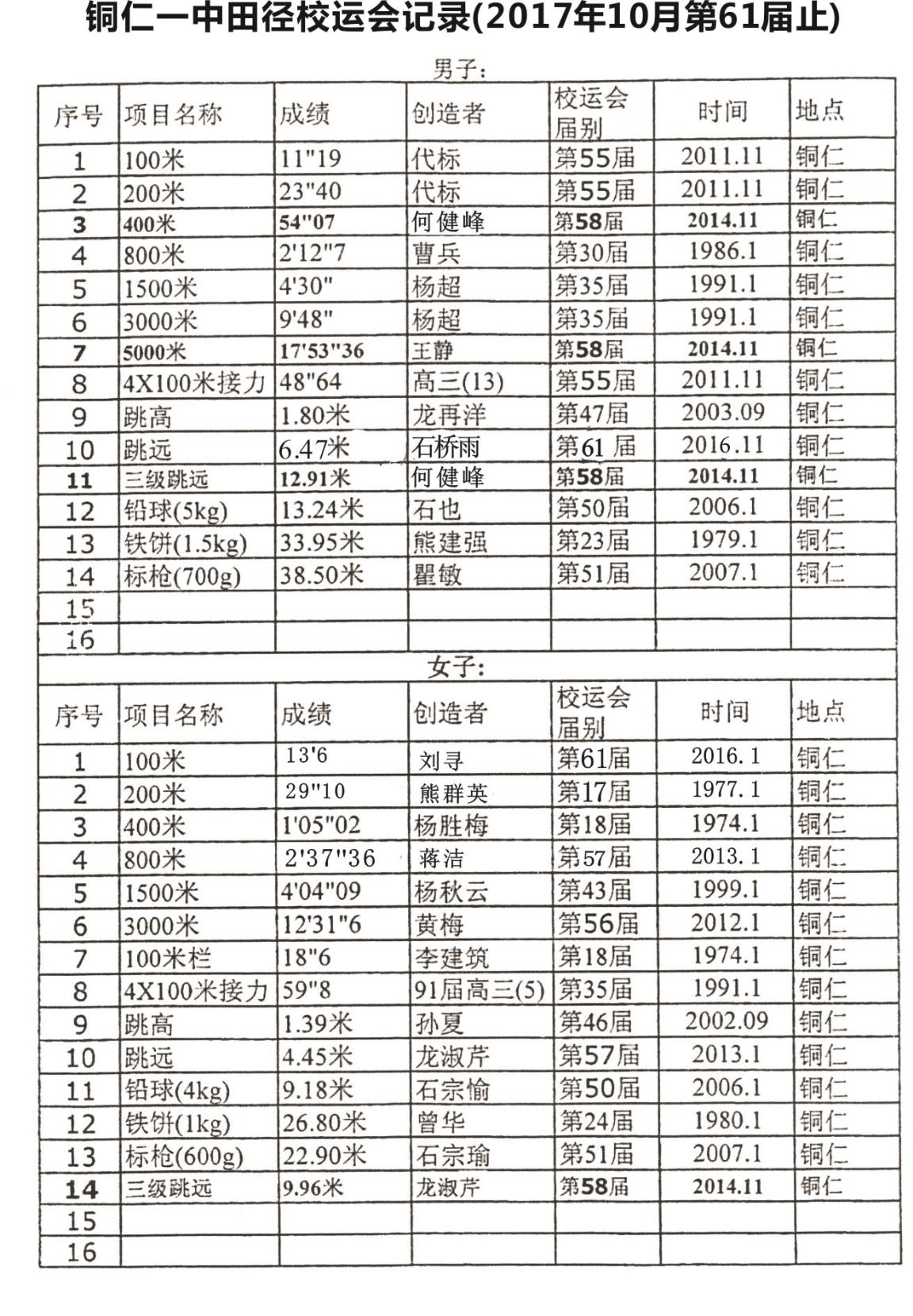 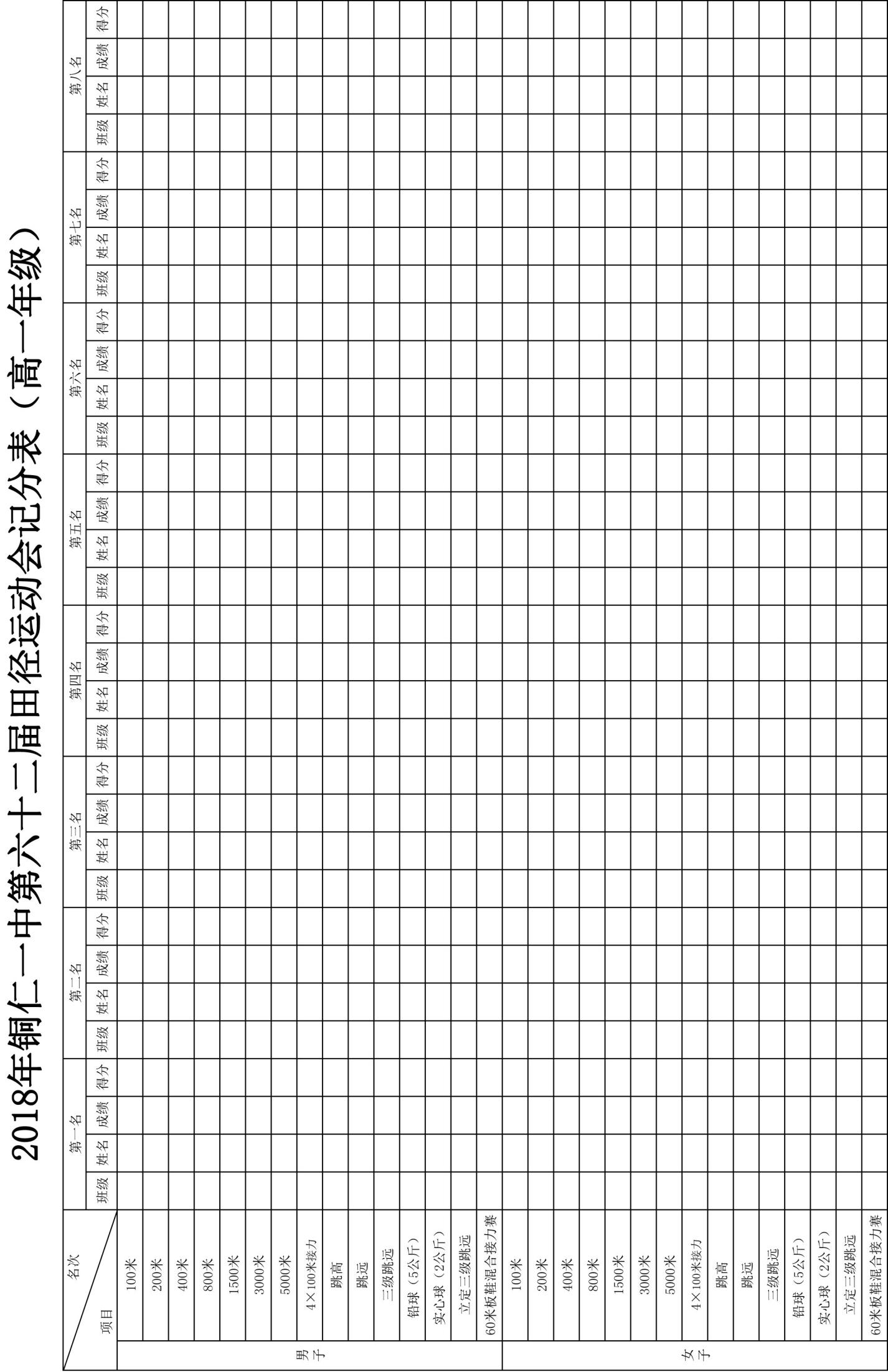 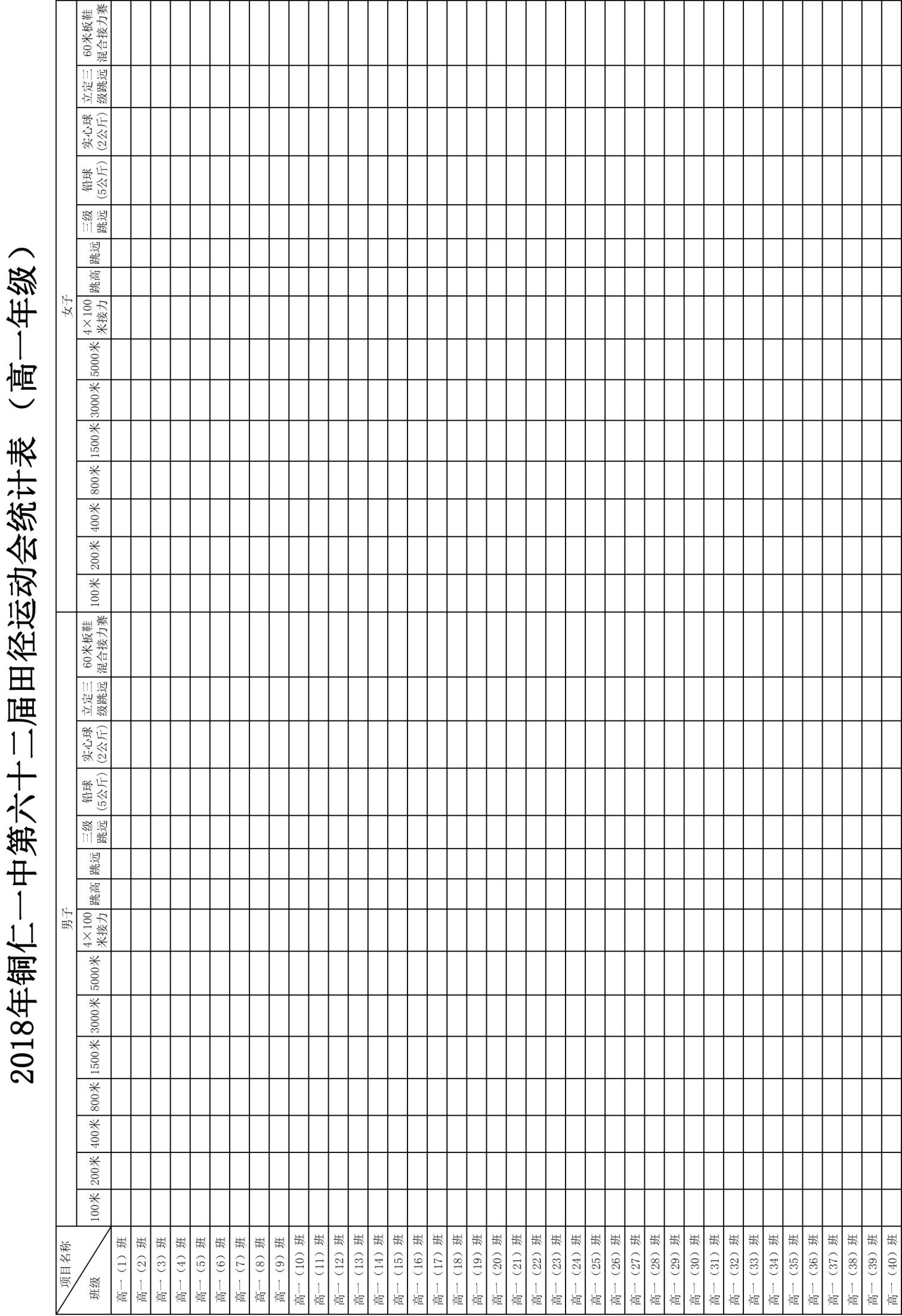 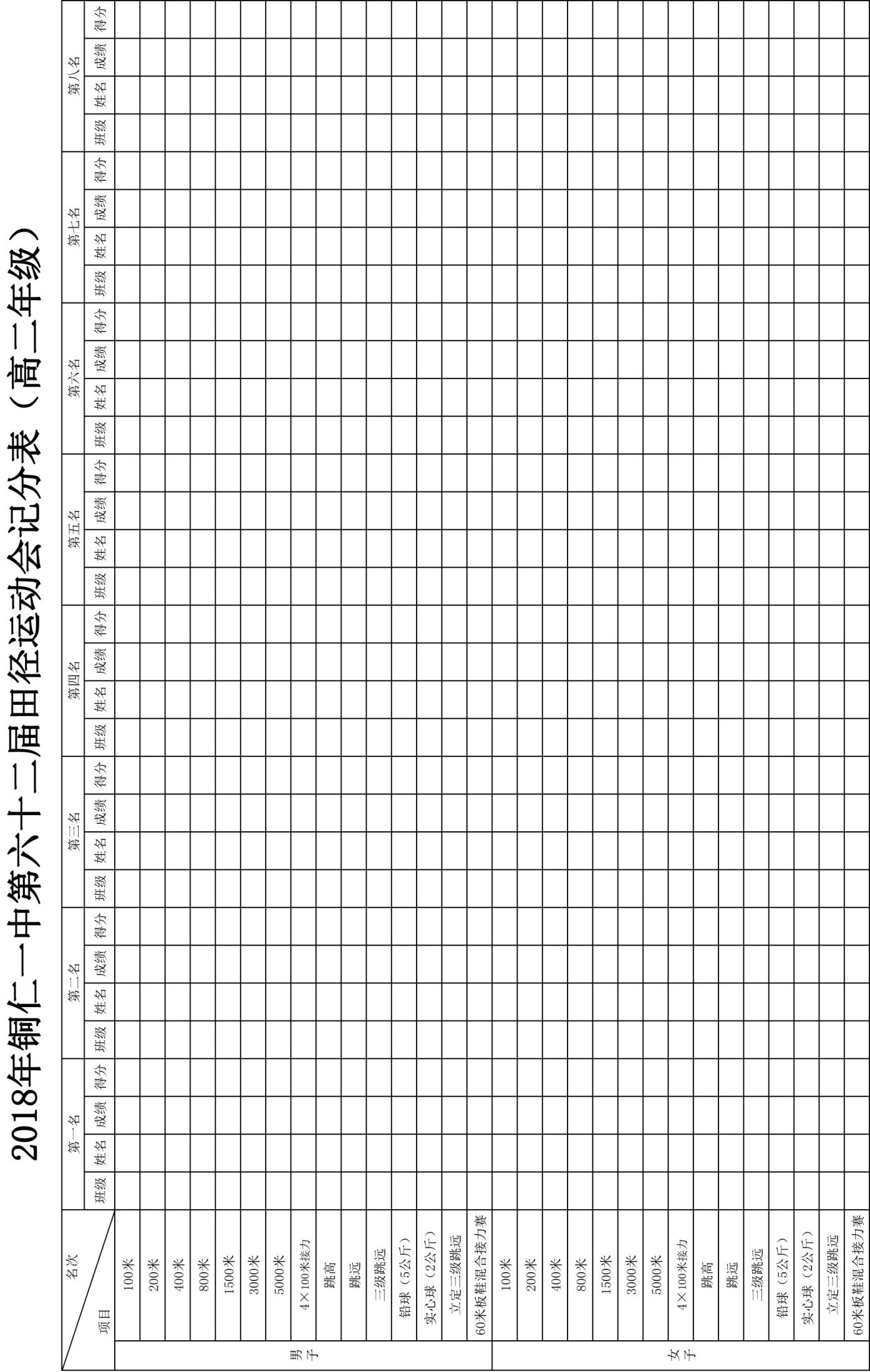 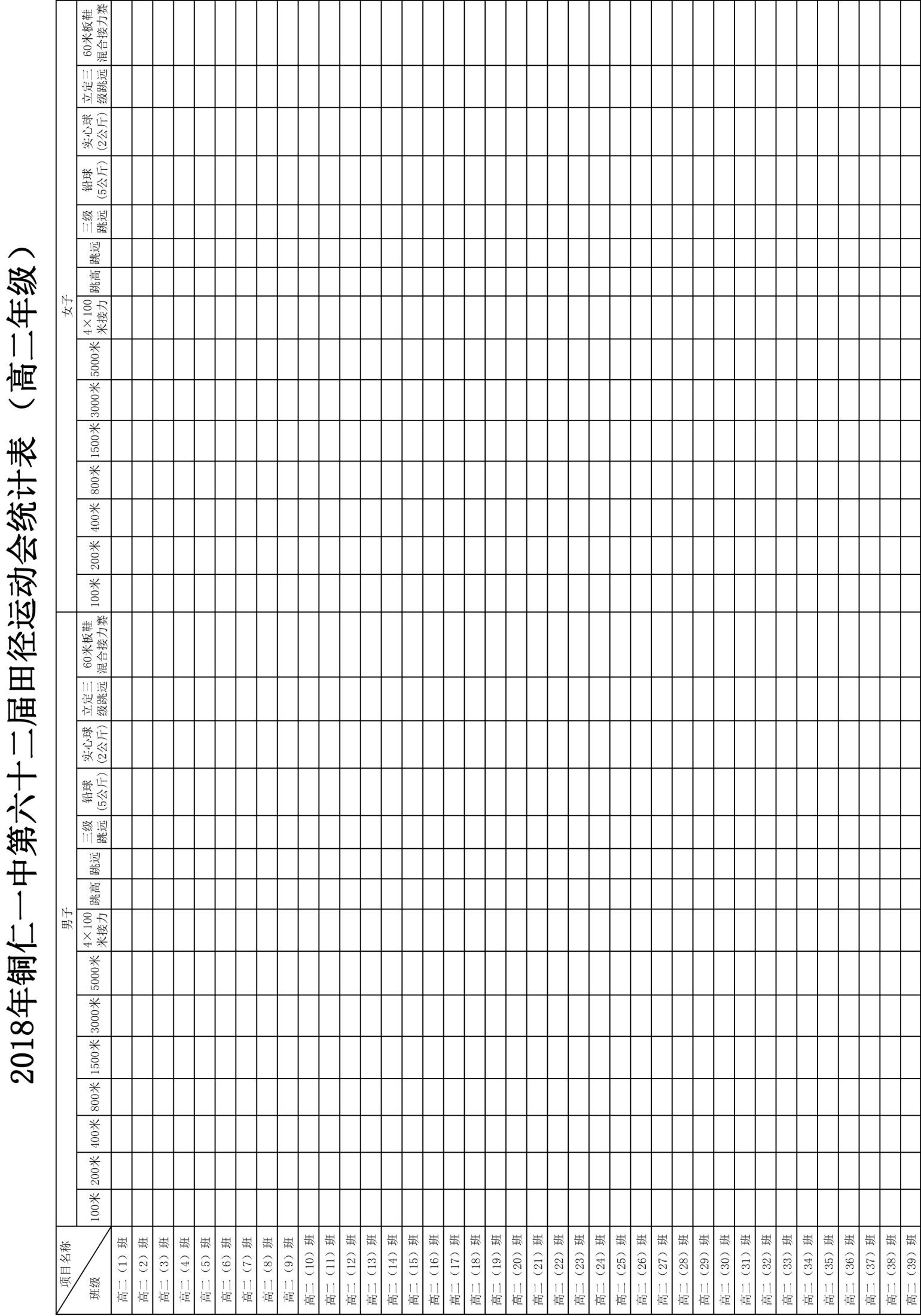 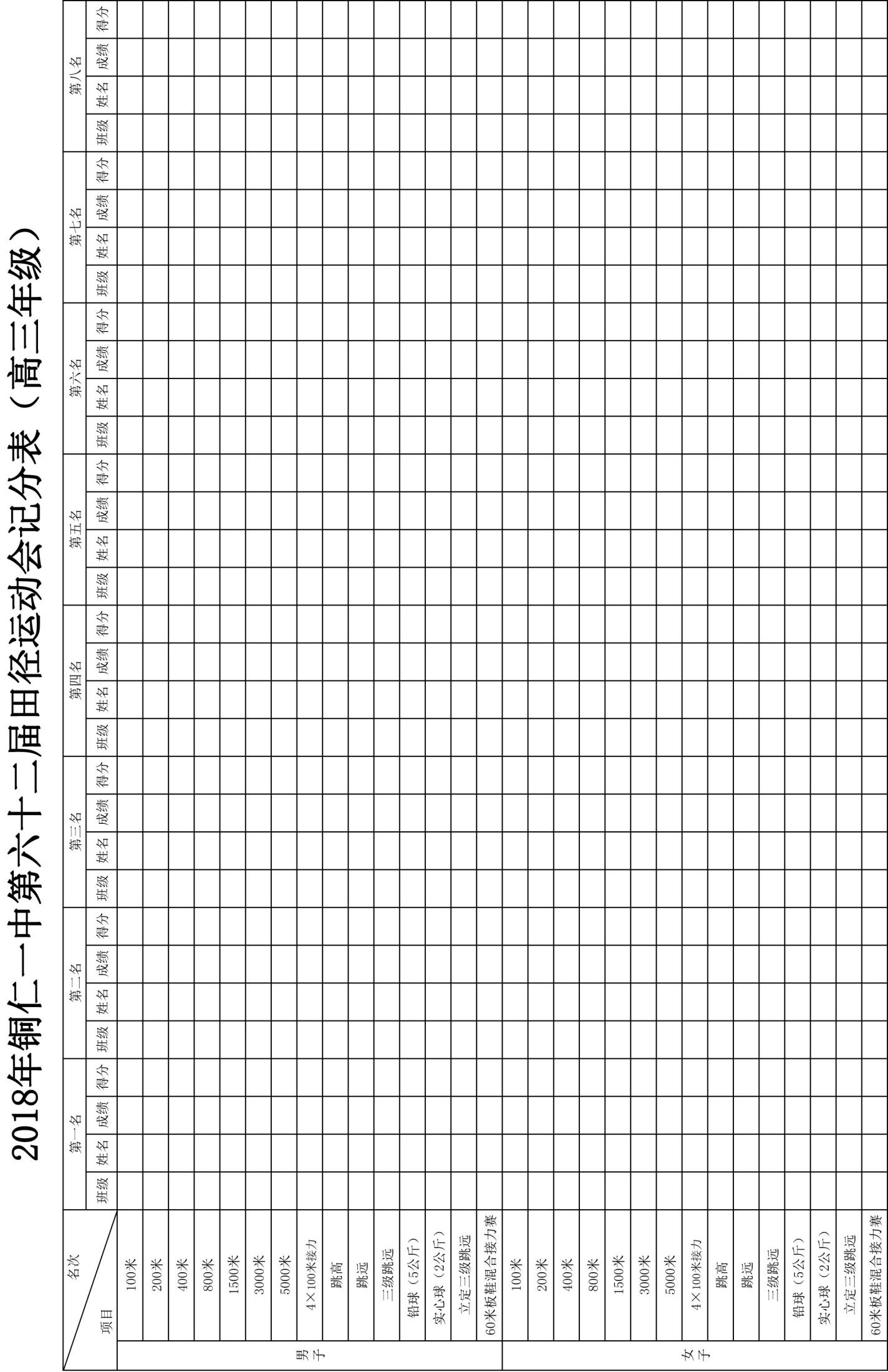 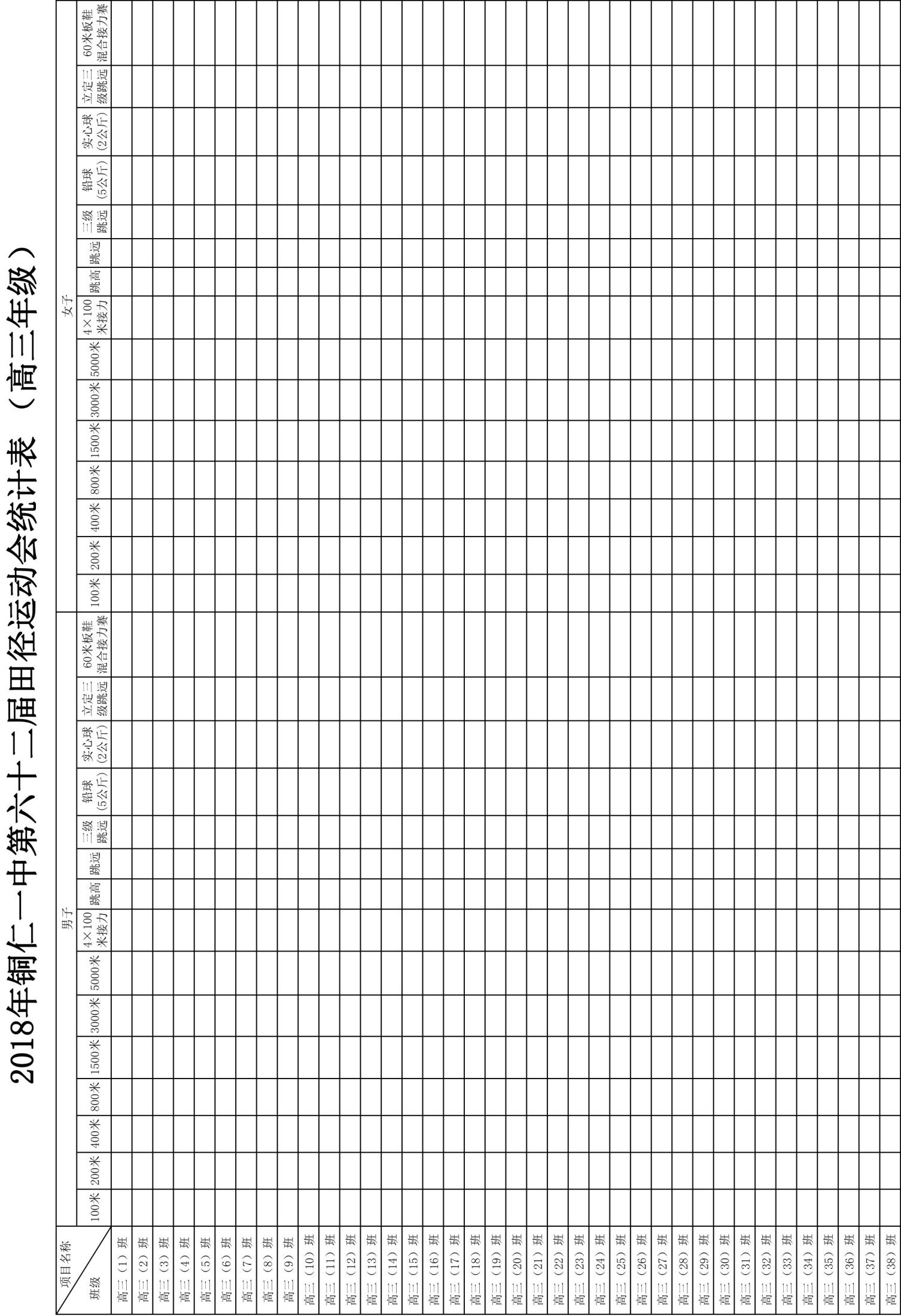    第一天上午 8:00开始一、开幕式二、高一年级广播操、太极拳比赛三、开幕式文艺演出   第一天上午 8:00开始一、开幕式二、高一年级广播操、太极拳比赛三、开幕式文艺演出竞赛项目：1.高一组女子100米预赛2.高二组女子100米预赛3.高三组女子100米预赛4.高一组男子100米预赛5.高二组男子100米预赛6.高三组男子100米预赛7.高一组男子800米预决赛8.高二组男子800米预决赛9.高三组男子800米预决赛田赛项目：1.高二组男子铅球预决赛2.高三组女子跳高预决赛3.高一组女子跳远预决赛4.高二组男子跳远预决赛5.高三女子实心球预决赛第一天下午   14:30开始第一天下午   14:30开始竞赛项目：1.高一组女子100米决赛2.高二组女子100米决赛3.高三组女子100米决赛4.高一组男子100米决赛5.高二组男子100米决赛6.高三组男子100米决赛7.青年女子教职工组100米决赛8.中年女子教职工组100米决赛9.青年男子教职工组100米决赛10.中年男子教职工组100米决赛11.高一组女子3000米预决赛12.高二组女子3000米预决赛13.高三组女子3000米预决赛14.高一组男子3000米预决赛15.高二组男子3000米预决赛16.高三组男子3000米预决赛田赛项目：1.高二组女子三级跳远预决赛2.高三组男子三级跳远预决赛3.高三组女子铅球预决赛4.高二组男子跳高预决赛5.高一男子实心球预决赛6.高二女子组立定三级跳远预决预决赛7.高三组男子立定三级跳远预决预决赛第二天上午 8:00开始第二天上午 8:00开始竞赛项目：1.高一组女子200米预赛2.高二组女子200米预赛3.高三组女子200米预赛4.高一组男子200米预赛5.高二组男子200米预赛6.高三组男子200米预赛7.高一组女子800米预决赛8.高二组女子800米预决赛9.高三组女子800米预决赛10．高一年级60米板鞋混合接力预决赛田赛项目：1.高三组男子铅球预决赛2.高一组女子跳高预决赛3.高二组女子跳远预决赛4.高一组男子跳远预决赛 5.高二男子实心球预决赛第二天下午   14:30开始第二天下午   14:30开始竞赛项目：1.高一组女子200米决赛2.高二组女子200米决赛3.高三组女子200米决赛4.高一组男子200米决赛5.高二组男子200米决赛6.高三组男子200米决赛7.青年女子教职工组200米决赛8.中年女子教职工组200米决赛9.青年男子教职工组200米决赛10.中年男子教职工组200米决赛11.高一组女子1500米预决赛12.高二组女子1500米预决赛13.高三组女子1500米预决赛14.高一组男子1500米预决赛15.高二组男子1500米预决赛16.高三组男子1500米预决赛田赛项目：1.高三组女子三级跳远预决赛2.高一组男子三级跳远预决赛3.高一组女子铅球预决赛4.高三组男子跳高预决赛5.高二女子实心球预决赛。6.高三组女子立定三级跳远预决预决赛7.高一组男子立定三级跳远预决预决赛第三天上午 8:00开始第三天上午 8:00开始竞赛项目：1.高一组女子400米预赛2.高二组女子400米预赛3.高三组女子400米预赛4.高一组男子400米预赛5.高二组男子400米预赛6.高三组男子400米预赛7、高二年级60米板鞋混合接力预决赛。田赛项目：1.高一组男子铅球预决赛2.高二组女子跳高预决赛3.高三组女子跳远预决赛4.高三组男子跳远预决赛 5.高一女子实心球预决赛。第三天下午   14:30开始第三天下午   14:30开始竞赛项目：1.高一组女子400米决赛2.高二组女子400米决赛3.高三组女子400米决赛4.高一组男子400米决赛5.高二组男子400米决赛6.高三组男子400米决赛7.高一组男子5000米预决赛8.高二组男子5000米预决赛9.高三年级60米板鞋混合接力预决赛。田赛项目：1.高一组女子三级跳远预决赛2.高二组男子三级跳远预决赛3.高二组女子铅球预决赛4.高一组男子跳高预决赛5.高三男子实心球预决赛。6.高一组女子立定三级跳远预决预决赛7.高二组男子立定三级跳远预决预决赛第四天上午 8:00开始第四天上午 8:00开始竞赛项目：1.高一组女子4×100米预决赛2.高二组女子4×100米预决赛3.高三组女子4×100米预决赛4.高一组男子4×100米预决赛5.高二组男子4×100米预决赛6.高三组男子4×100米预决赛7.教职工男女混合4×100米预决赛 8．教职工60米板鞋混合接力预决赛。田赛项目：1.青年女子教职工组铅球预决赛2.中年女子教职工组实心球预决赛3.青年男子教职工组铅球预决赛4.中年男子教职工组实心球预决赛5.青年女子教职工组跳远预决赛6.中年女子教职工组跳远预决赛7.青年男子教职工组跳远预决赛8.中年男子教职工组跳远预决赛 闭幕式闭幕式第一组第一组第一组第一组第一组第一组第一组第一组第一组第一组第一组号码1010105710701107112711371155118612041223姓名袁怡羚张弋芳杨敏吴子艺余茵炜谌思颖李茗雅陈姿羽张雨瞳舒淑道次12345678910第二组第二组第二组第二组第二组第二组第二组第二组第二组第二组第二组号码1014105811091128114011871206122412361252姓名文颖付旭卉陈季敏刘婧雷芳群黄琪舒子倚罗迪龙丹李园芬道次12345678910第三组第三组第三组第三组第三组第三组第三组第三组第三组第三组第三组号码1253126712831300131513321342136213771394姓名李立一姜雪玲黄芬萍陈念念张欢罗诗婷吴丽娜吴佳龙若愚周舒羽道次12345678910第四组第四组第四组第四组第四组第四组第四组第四组第四组第四组第四组号码1272128513031320133513801395140814431455姓名杨娇孟雅洁杨盼胡维雷欣杨庆红张仟彭诗琦何云燕高远霞道次12345678910第五组第五组第五组第五组第五组第五组第五组第五组第五组第五组第五组号码1448145614721489150515191542155815711586姓名张桐宁文宇欣王海霞邹嘉怡宋红芳胡海兰冉雨悦敖思虞之倩石兆琪道次12345678910 第六组第六组第六组第六组第六组第六组第六组第六组第六组第六组第六组号码152015441602163316031639姓名邓诗璇邹佳丽曾丹唐书琴陈溆荣姚俊辉道次123456第一组第一组第一组第一组第一组第一组第一组第一组第一组第一组第一组号码2012202620442091214422032223225522682286姓名杨壹诺田思思吴子欣杨娴喻睿妍陈广丽曾方平张絜李小敏桂欣婷道次123456789 10 第二组第二组第二组第二组第二组第二组第二组第二组第二组第二组第二组号码2027209521892271230423282362240924262439姓名田震唐佳田杨琼钱欣沂蔡红叶龙红燕甘红玲田芬周稳孙星宇道次123456789 10 第三组第三组第三组第三组第三组第三组第三组第三组第三组第三组第三组号码2334236424292461247424872502252025352550姓名高旖旋易佳欣袁瑀晗胡希瑜江慧星陶锦蓉张叶星陈馨张麟雯张晶晶道次12345678910 第四组第四组第四组第四组第四组第四组第四组第四组第四组第四组第四组号码2477248825262588259925282598姓名陈德群杨丹庞慧宇杨慧琳罗驰吴小敏李思源道次1234567第一组第一组第一组第一组第一组第一组第一组第一组第一组第一组第一组号码3030304130563105312131373150317332163253姓名邹玲玲付岚钰田艳杨雨晴罗芳杨若兰罗素凤罗爱平冯艺陶秀道次12345678910第二组第二组第二组第二组第二组第二组第二组第二组第二组第二组第二组号码3042314133133326336633783218339634763486姓名李娇娇黄文芳龙文蝶杨婷罗琴申超黄燕徐倩杨春笔杨丽君道次123456789 10第三组第三组第三组第三组第三组第三组第三组第三组第三组第三组第三组号码33673381351935583400355935683603姓名王宇昕周清清李娇周思捷冉雪琴简纹静金小敏詹红梅道次12345678第一组第一组第一组第一组第一组第一组第一组第一组第一组第一组第一组号码1009101710341049106711041114113011791194姓名张合肖永亮李俊杰雷京迪孙鹏杨文峰杨臻杨昀昊晏嘉伟龙坤泉道次123456789 10第二组第二组第二组第二组第二组第二组第二组第二组第二组第二组第二组号码1019103810511069111711991211122512621273姓名杨欢欢黄茁简修文周乐宋迅安逸航石榆睿田仁伟王锦杰朱小金道次12345678910 第三组第三组第三组第三组第三组第三组第三组第三组第三组第三组第三组号码1216124412641274128913101321133813541372姓名席文杰邓文蔚唐涛潘超黄雄胡小辉罗兴兴邓智隆唐乾广刘啟航道次123456789 10第四组第四组第四组第四组第四组第四组第四组第四组第四组第四组第四组号码1291131113221373138614021417143414521471姓名田智力田沿江孙林峰唐家民龙正杰黎钊李广饶彪吴超冯科道次12345678910 第五组第五组第五组第五组第五组第五组第五组第五组第五组第五组第五组号码1387140614181435148215161530154815801593姓名毛金宇姚永应段春平朱灵发陶坤龙唐明民陈芝宇王浩陈颐覃绍淋道次123456789 10第六组第六组第六组第六组第六组第六组第六组第六组第六组第六组第六组号码1484151715321553158215941611163216121015姓名刘志伟刘顺刘文张晋铭钟进刘卓李昌辉顾腾洪陈美骥杨宇航道次123456789 10第一组第一组第一组第一组第一组第一组第一组第一组第一组第一组第一组号码2003201720352053206520812101212921452161姓名廖辉张浩宇吴迪赵伟向旺洋任印涛王涵文启龙刘青山杨昊文道次12345678910第二组第二组第二组第二组第二组第二组第二组第二组第二组第二组第二组号码2010201820412066208221472166218821932210姓名曾轼宇陈兴亮任波袁世洋李永琪杨光泽杨任皮蓬苏鸿杨池道次12345678910第三组第三组第三组第三组第三组第三组第三组第三组第三组第三组第三组号码2227224422642275229323052322234423582385姓名田民杨张伟瞿沛松冉进权王熙张力李吕李玭伸胡俊林高成健道次12345678910第四组第四组第四组第四组第四组第四组第四组第四组第四组第四组第四组号码2197221822462309236124022422243724562468姓名徐红海任格正胡芷荣陈建平蒲思星杨横陈雨爽刘思铭李文勇田家欣道次12345678910第五组第五组第五组第五组第五组第五组第五组第五组第五组第五组第五组号码2424247124812499251425292549251625772616姓名冉松煜王西春姚棚郭生林张义黎创伟龚政黄子怡熊弋骁王能武道次12345678910第六组第六组第六组第六组第六组第六组第六组第六组第六组第六组第六组号码25002534254525172582姓名周琛砚欧成卫谢添黄鑫陈百林道次12345第一组第一组第一组第一组第一组第一组第一组第一组第一组第一组第一组号码3005302030363065308331003131314731643249姓名史昊仑王瑞杰廖江林张红乐吴洋澈卢振东姚宇龙沈启龙刘江龙王权道次12345678910第二组第二组第二组第二组第二组第二组第二组第二组第二组第二组第二组号码3007302330383066314831653258327432913309姓名刘晨澍冉翀鹏蒋猛杨瑶远杨红任胜华冉海兵陈熙文徐轩石桥雨道次12345678910第三组第三组第三组第三组第三组第三组第三组第三组第三组第三组第三组号码3261329333233356337033893420345135153435姓名代佳伟刘卓宇杨李唐庆丰邱振涛唐德硕刘政卓崔毅雷肖昀杨涛瑜道次12345678910第四组第四组第四组第四组第四组第四组第四组第四组第四组第四组第四组号码3324336133953454353135453579359335493594姓名胡江贵杨子乙李鑫鲁学大万嘉诚张桢滕昭洋田潮洋李逢丞罗钰鸣道次12345678910号码10351049105110651084110311621180姓名刘行雷京迪简修文杨迪昊王嘉鉴陈一清梁胜涛李文怡号码11981232125712901294130613111324姓名梁俊杰杨康邓朝勋黄耀坤刘佳俊朱天友田绍红胡湖号码13401341135713761388139114021423姓名向仁亮覃家兵李云兵冉诗杰胡茁梁鹏黎创殷腾辉号码14371453146914981499153515361547姓名冉薪与杨毅杨秀龙钟子淇吴冰宋昊阳刘鹏彭鑫号码15771580159815971612姓名田云飞陈颐杨广杨鲜陈美骥号码20362087208821092132213521462177姓名冯卫杨亮姚林斌田林荣孟垚鑫杨榜何万龙潘蘅号码21882202221122442257227222742277姓名田维鑫陈泉有李仁武张伟朱茂林田应峰冉红林田松松号码23072338234224362450248525302518姓名杨欢鲁淼蒋进陈琳肖雪谢佳洁陈嘉龙张阳号码252326122616姓名艾周谢石磊王能武号码30373040304930503084308730993130姓名王宏华胡坚何昱霖杜江勇郑毅田永浪简伦雷毅号码31623170319331963226324232433260姓名高卫军王湧林谌韵吉朱阿松黄旭东李俊辽杨程祺黄涛号码32773338337333743387339034013420姓名杨万东蒋洪法肖平杨欣昆陆鸣王伟周旺刘政卓号码34653469354835773581姓名陶景华雷路遥陈占鹏张溢洋国乔号码20082009202220242039204020572058姓名杨广欧吴天宇刘佳昊刘朋张豪杰张驰腾明鑫田常春号码20862103210421162148215321652167姓名胡新雨卢思铭杨蕾杨闯冉智心李雨雷腾前进张锦洋号码21982200220922282231224222812295姓名董小波陈燚堃杨泊杨贵山龙秀水石丹张鑫宇刘邓号码23552369237323892406241824332434姓名杨信罗鸣翔袁荣徐树杨伟杨庆朱江峰邓影渝号码24492452247024712482248325152518姓名万智超杨成谭童键王西春蔡泓源郭宇晨田静龙飞宇号码25322546256625782593259426132614姓名张爽徐绍霖杨杰杨炳锐李小渊黎鹏飞龙佳黄礼孝号码2245姓名李志远号码30103027302930433106311931833186姓名崔姣高文君谯兵星陈芳王芷薇郭柯月杨惠周梓楠号码32523255328432963327332934053455姓名向仔萱袁向霞陈蓉姚捷雷澍舒会琴杨婷曹艳号码345634743520姓名蔡钰杨月刘琼号码10851089110811221137113812221239姓名杨安立杨洋杨浪舒萍霖谌思颖周文娟代敏婕兵恩阳号码12511286128713001302131813201361姓名吴彩霞陈婷婷姚寒宇陈念念张驰艳王愉淇胡维张渊琳号码13821384144514551456147714931554姓名王婉丽王润芝冷单单高远霞文宇欣吴红辟许诗艺舒悦号码1587159016011618162216391554姓名刘骅儀王君瑶龙丽敏章珍莎杨金蓉姚俊辉费纯洁号码20032018202020492052208120892098姓名廖辉陈兴亮黄勤文姚文轩姚飞宇任印清冯俊冯黄号码21022148214921632164218122162217姓名向姚冉智心蒲小飞田洪章刘子逸田凡凡罗霖昱姚云培号码22282243224722592264228022962313姓名杨青山刘念陈鸿江高瑞瞿沛松杨槐章启航任豪号码23142321236023712387240124172465姓名代传一夫龙杜贵段同鑫黄进明邓博阳向骏金龙段先翀吴献文号码24982530253125472567256925792597姓名李加冰陈嘉龙李元森张羽林姚皓泽唐乾东张亮张书源号码30083028303130443045308031763181姓名舒琪罗涵张玉葵陈与琴叶智康张海洋杨李华向欢号码31823219322032523256326332813312姓名向美玲 代微张晓霞向仔萱石佳吉孙南艳陈美雄周千号码33273330334033413408342234243458姓名郭虹汝龚艳杨欢龙莉莎龙进叶子煊罗游林刘丽号码347234853486姓名杨丽君刘琴李慧茗冉珍号码10111062106310711073108811081205姓名林欣诺秦桂秀殷果刘美田秋苑杨凤杨浪龙彬炀号码12501281130413161317131813341344姓名杨锡锡冯亚婷曹雪刘然吴文倩彭佳君唐谊陈颖号码14281443144514541474149215071560姓名杨琦艳何云燕冷单单方横横张田樱刘杨冬婷李萌萌许可号码1570162216231288姓名欧阳润雪杨金蓉吴运艳汤兰钗号码20462047207420802120213821402160姓名付宸玥徐娜龙文迪胡梦雪程志颖雷冰菁胡梦玲陈奇杭号码22222232223622562265228623522377姓名郑艳李小亚杨碧蓉吴艳红杨蕾桂欣婷鲁娟艳田星星号码239825222538253721692394姓名吴铃汪欢欢安林飞杨冰雪张晨露 罗蝶第一组第一组第一组第一组第一组第一组第一组第一组第一组号码20573077307831023120313831393174姓名姜晏秋廖牧悠李妙妙龚嘉丽龙文琴李秀华田丽倩姚雪梅号码32283267328033153316334333443577姓名杨静宜石双燕裘佳欣王丽莎陈倩文姜艳琳蔡冬阳王周慧号码33793477342934873488350235073540姓名吴胜彩龙亚姚杨石溢廖妩一龙江敏涂蜜蒋文丽号码354135533554358235973604姓名严艳霞黄小琴杨腊琴杨依叶严月婷何菲菲号码10031036105210811098109911331146姓名冉杰覃启杨磊杨淞青周穗棚刘浩梁黔粤何汉文号码11931209121812301261126413071309姓名杨硕吴禁邹济蔁 丁鹏宇邓焕东唐涛杨炫张俊雄号码13701390142114491466146714811497姓名袁勇罗添室熊清李佳龙刘晶杨磊郭加慧杨宏川号码152915341584159816101626姓名李连阳田宏栋王坤杨广刘好一陈真福号码2021203323720492050206720982100姓名刘同任森林刘聪姚文轩代力任彦睿冯黄曾芜号码21312136214721522179218021952201姓名夏成鹏何少杰杨光泽杨林杨霖赵雄彪匡芳宏张义明号码22142215222922602274227822912311姓名徐峻苇杨宇航胡家权田威威冉红林龙松伟廖天浩杨璐霜号码23232327233923422353235423702372姓名杨辉龙昊罗林敖姚信田思行周鹏付旭殷江号码23862391242024212451245525192580姓名刘尧王柏钧李华东彭前军孙朋清崔蚁谢天源张灿第一组第一组第一组第一组第一组第一组第一组第一组第一组号码30023017302130333034305230533070姓名贾鹏飞谢华东李尚泽麻林锦杨记邱泽章王江金杨雨号码30713081308231333161317731783194姓名周利涛田英杰冉浩东王林锋谭非凡张园园冉振陈浩号码32103227324132443259326232793289姓名杨潇陈叶红石海汕张明杨亚霖石强宁君孨何超号码32903305330633383358338534043417姓名曾诚廖静陈锦蒋洪法贾铜张玉新李钱坤杨锤号码3438348135323546356135803215姓名徐泽峰邱遥杨永锋石曦君海波张恣迅陈绍来号码20732119213921432168216922042268姓名高蕊杨钰华任菁菁田润柔姚影卢亚芳田黎南李小敏号码22692333236623762463249025082523姓名白玲艳杨 双冯芝红梁玉佩吴树英向柔冰张娜杨思号码2585姓名肖杨号码30013055316732093213324533543356姓名汪元杰刘远豪杨安礼谭鸿周志刚蒋宗仁吴增唐庆丰号码3402340334183450353535513563姓名陈欢张海洋唐旭奎张毅张意朱江海杨博文号码30253031307930803104313731823217姓名杨红艳张玉蔡唐文静张海洋龙玉棋杨若兰向美玲文清然号码32183255325632853310334033633366姓名黄燕袁向霞万佳吉曹钰霖严蕊龚艳郑雅文罗琴号码33973422347334743505352035993602姓名吴洁龙莉莎王思了杨月黄冰刘琼李慧芳张嘉鑫号码20602089212921332162217721812199姓名杨宇冯俊文启龙秦江杨正腾潘蘅田凡凡杨青山号码22122225223022412258231623222344姓名龙瑞君黄奥林沈振东何俊杨杰喻振李吕李玭坤号码23572387238824492482249925162596姓名杨佳峰邓博阳田远万智超蔡泓源郭玉林陈锐谭波号码10011004105411021161121412171241姓名梁鉴焜张彪黄小康吴杰唐佈镭杨桐石超左贝贝号码12581263127612791293129513121313姓名田维琦向倬锐沈林锋石维丁金广张强水杨俊杨佳豪号码13561357139314191420143715141538姓名刘红杰李支兵安建民吴锋利杨子锋冉薪与汪周能万洋号码15521553156715641579158516001616姓名谯旭张普铭杨俊杰杨正泰白振飞唐铸凡浪张彦锐号码161716291631姓名肖元元熊安琦朱纪鑫号码21712173222022222282224526462442姓名陈密密雷强雁杨韫如郑艳李路路戴玲慧廖迪娜牟晓娟号码244325042506253525832584姓名冉曾娟吴沙刘适时张麟雯赵家欣刘晨阳号码30063018316331683353335534513547姓名张奥冲陈万江梁文浪杨勤姚路新周益方崔毅杜洋第一组第一组第一组第一组第一组第一组第一组第一组第一组号码10581085111011251152118512031223姓名付旭卉杨安立何菜君吴悦顾小雪姜锐澜石依林舒溆道次12345678第二组第二组第二组第二组第二组第二组第二组第二组第二组号码11261272129713321379139512401268姓名黄慧杨娇姜妍罗诗婷杨树兰张仟朱露露向培艳道次12345678第三组第三组第三组第三组第三组第三组第三组第三组第三组号码12981336138214271478150515211542姓名王双花姚思雨王婷丽杨波龙霞宋红芳邓雨爽冉雨悦道次12345678第四组第四组第四组第四组第四组第四组第四组第四组第四组号码147915231543158616011623姓名罗婷杨双琦张娅石兆琪龙丽敏罗运艳道次123456第五组第五组第五组第五组第五组第五组第五组第五组第五组号码1635158916071640姓名赵云菲廖扬扬杨怡张慧道次1234第一组第一组第一组第一组第一组第一组第一组第一组第一组号码20142028204420922122213721542203姓名吴骏玲谭端端吴子欣石洪西田飞飞张永莉何菇陈广丽道次12345678第二组第二组第二组第二组第二组第二组第二组第二组第二组号码20932105213922232224225122672284姓名田佳欣胡杨阳任菁菁 曾方平舒紫珍李珏杨小明周林芳道次12345678第三组第三组第三组第三组第三组第三组第三组第三组第三组号码22552271229824092460247624942527姓名张潔钱欣沂向杨 田芳田洪芳余敏龚佳怡黎园清道次12345678第一组第一组第一组第一组第一组第一组第一组第一组第一组号码30303056307931023119317332543362姓名邹玲玲田艳席文静龚嘉丽郭柯月罗爱平杨娟龙倩道次12345678第二组第二组第二组第二组第二组第二组第二组第二组第二组号码34753485351835563478姓名杨佳刘丽宋茜黄利轩田玉丽道次12345第一组第一组第一组第一组第一组第一组第一组第一组第一组号码10501069110011151135114711791194姓名谢方远周乐杨飞陵安小东李正清陈立东晏嘉伟龙坤泉道次12345678第二组第二组第二组第二组第二组第二组第二组第二组第二组号码10521118120012131246127412921314姓名杨磊徐佳明袁宗栩陆羿锟李明波潘超杨严竣翟富强道次12345678第三组第三组第三组第三组第三组第三组第三组第三组第三组号码12431277129414041438148815131531姓名江迪华杨子能刘佳俊胡宏鹏雷宗富安焜安忠源杨宗应道次12345678第四组第四组第四组第四组第四组第四组第四组第四组第四组号码15151534158115941609162716111632姓名陈泳旭田宏标杨佳兵刘卓罗旭杨鑫李昌辉顾腾洪道次12345678第五组第五组第五组第五组第五组第五组第五组第五组第五组号码12101225133814011548157710151259姓名姜俊男田仁伟邓智隆陈鑫王浩田云飞杨宇航姚康桥道次12345678第一组第一组第一组第一组第一组第一组第一组第一组第一组号码20012017203420552069208221022117姓名黄星张浩宇石海升胡文超夏小林李永琪向姚曾文涛道次12345678第二组第二组第二组第二组第二组第二组第二组第二组第二组号码20022023203520562090213021512182姓名舒海王洪斌吴迪周文杰汪嘉伟杨宝明唐贤君张颂道次12345678第三组第三组第三组第三组第三组第三组第三组第三组第三组号码21882197221022262245225922752306姓名皮蓬徐江海杨驰曹立李志远高瑞冉进权彭凯道次12345678第四组第四组第四组第四组第四组第四组第四组第四组第四组号码22132247226323372359238524252435姓名韦廷荣陈鸿江杨志龙波田蜜高成健陈月恒田睿道次12345678第五组第五组第五组第五组第五组第五组第五组第五组第五组号码23612436245324812514254825172582姓名蒲思星陈琳江锦帆姚棚张义罗松黄鑫陈百林道次12345678第六组第六组第六组第六组第六组第六组第六组第六组第六组号码2549252325952615姓名龚政艾周王秋翔区源峰道次1234第一组第一组第一组第一组第一组第一组第一组第一组第一组号码30013019303830723136314531653198姓名汪元杰陈星蒋猛王鹏翔柳译森谯恒任胜华何立业道次12345678第二组第二组第二组第二组第二组第二组第二组第二组第二组号码30233038307331463166320932463258姓名冉翀鸣杨睿冉雪涛王福杉周程龙谭鸿杨毅冉海兵道次12345678第三组第三组第三组第三组第三组第三组第三组第三组第三组号码32113250327432923323335533703392姓名冉壮壮龙羿衡陈熙文刘涛杨李周益方邱振涛张凌浩道次12345678第四组第四组第四组第四组第四组第四组第四组第四组第四组号码32933324339334503498352935453564姓名刘卓宇胡江贵黄俊洋张毅田永兴石厅张桢严锦涛道次12345678第五组第五组第五组第五组第五组第五组第五组第五组第五组号码35313549姓名万嘉诚李逢丞道次12第一组（24人）第一组（24人）第一组（24人）第一组（24人）第一组（24人）第一组（24人）第一组（24人）第一组（24人）第一组（24人）号码10111012103910611062107010711123姓名林欣诺黎紫盈张倩米思家秦桂秀杨敏刘美杨庆号码11241138115612201237125412651268姓名崔可欣周文娟陈湘杨晓洁张小练喻燕芳李文静向培艳号码12811299130213301345134613781400姓名冯亚婷唐欢张驰艳廖一曼姚娟梁纯杨书琴谭思号码14111429144614541475150215021522姓名陈婷吴璇刘慧琳方横横蒋群卢瑞婷安惟一罗蓉蓉号码15411543157215881590160416201624姓名王艳玲张娅谢文荟吴钰恒王君瑶冉佳佳彭雪骞游敏号码1638姓名高佳佳第一组（18人）第一组（18人）第一组（18人）第一组（18人）第一组（18人）第一组（18人）第一组（18人）第一组（18人）第一组（18人）号码20122015202920432048207520962111姓名杨壹诺任美美周映李永艺付宸玥姜雨潇张爱云田巧号码21212172220422192221223322362249姓名陈慧刘琳琳向黎南易思言冉莉杨永杨碧蓉林成锦号码22502266227022832320232923322350姓名代旖辰李欣宇谭美琳吴灿田欢杨妮娜杨怡李雪芳号码23632367239324272428247524872503姓名吴焕风陈慧琴陈敏颜廷敏安麟霖秦飞洋陶锦蓉黄小桃号码2505250826172621姓名胡新雨史林飞洪榕罗家慧号码30263032304330593107314031513175姓名杨会婷陈丹陈芳刘雨黄丹青詹慧霞安仕芹龙莎号码32283229326432653280331433643365姓名杨静宜刘倩刘子怡李诗音裘佳欣李莎杨芳红吴乐号码33803381340634213423350635533567姓名姚倩周涛清钟雨情曾叶茜杨雪郭芳黄小琴代诗琪号码3598姓名余巧玲第一场地第一场地第一场地第一场地第一场地第一场地第一组第一组第一组第一组第一组第一组班  级一（1）一（2）一（3）一（4）一（5）道  次1.23.45.67.89.10第二组第二组第二组第二组第二组第二组班  级一（6）一（7）一（8）一（9）一（10）道  次1.23.45.67.89.10第三组第三组第三组第三组第三组第三组班  级一（11）一（12）一（13）一（14）一（15）道  次1.23.45.67.89.10第四组第四组第四组第四组第四组第四组班  级一（16）一（17）一（18）一（19）一（20） 道  次1.23.45.67.89.10  第五组第五组第五组第五组第五组第五组班  级一（21）一（22）一（23）一（24）一（25）道  次1.23.45.67.89.10第六组第六组第六组第六组第六组第六组班  级一（26）一（27）一（28）一（29）一（30）道  次1.23.45.67.89.10第七组第七组第七组第七组第七组第七组班  级一（31）一（32）一（33）一（34）一（35）道  次1.23.45.67.89.10第八组第八组第八组第八组第八组第八组班  级一（36）一（37）一（38）一（39） 一（40）道  次1.23.45.67.89.10  号码30033004302230513083310131133134姓名杜果果黄帅冷若涵周亮吴洋澈杨泽林胡晓阳黄瑞杰号码31353149316131693180319532113245姓名姜杰夫吴江飞谭非凡喻文田巧巧雷忠益冉壮壮蒋家仁号码324832613278329433213332533603369姓名张自衡代佳伟张沉弋陈昊刘金松代瑞杰杨正斌张芷玮号码33713419343334363449346734683481姓名陈杰张涵睿干化云黄黔迅石 金汪宇航田烨丰邱遥号码348434973516352935503596姓名何晶津刘文政杨景石厅张瀚文田康号码10721128120212351249125113171319姓名舒佳霖刘婧吴文静杨帆黄文毓吴彩霞吴文倩邹琼号码13281343138313841409144414931591姓名彭佳君刘星晴刘慧琳王润之龙乔东冉梓浪许诗艺周文荟号码160216331634姓名曾丹唐书琴唐青青号码20132032206220632073207820962119姓名罗婷婷邓晶周迅石爱英高蕊田祖玉张爱云杨钰华号码21412142215921682169225322672282姓名张晓妍杨明静肖菲姚影卢亚芳张莹杨小明李路路号码23192333234723482365236823742407姓名谭许鹃杨双陈香邓纯雪吴薇黄亚梅何甜喻卓琴号码24282426242724582463249524962506姓名田心周穗颜廷敏余明丽吴树英欧阳倩唐淑慧刘适时号码2508252325242550257525832624姓名张娜杨思李印红张晶晶杨星嗣赵家欣罗君瑶号码10051036105610841097113211451196姓名张豪覃启吴国肵王嘉鉴饶逸凡金北来孙权张云川号码11971212121612261244127312771289姓名谭明杰刘志文席文杰余涛邓立蔚朱小金杨子能黄雄号码12931308131013231326135513691372姓名丁金广彭琅胡小辉宋锟吴云卫邓朝信艾奎刘啟航号码13901392140614181433143414681535姓名罗添室杨胜豪姚永应段春平杨承怡饶彪龚亚东宋昊阳号码154515501565159715991613姓名肖华凯王爽冉江苹杨鲜黄继荣秦关超号码20062007201920222039204020712085姓名刘瑾睿杨绍豪谭天宇刘佳昊张豪杰张驰聂志豪张林号码20862113211421342162216521832185姓名胡新雨吴再祖田浩陈星杨正腾滕前进戴佳成李凉皓号码21982200220922312242228123122317姓名董小波陈燚堃杨泊龙秀水石丹张鑫宇李响狄智号码23262373238923922404242024342438姓名龚晨钰袁荣徐树刘朝灯吕杭蔚李华东邓黔渝华天顺号码24542466246924832500251525182532姓名梁锦骏敖冰黄绎州郭宇晨周琛砚田静龙飞宇张爽号码256425672578259326092613姓名龙亮姚皓泽杨炳锐李小渊杨跃进龙佳号码10131060108711201157123812471269姓名王继萍江玲李群龙珍谭义群杨鑫芫殷诗雨高艳林号码12701287131513331343138113991425姓名石江吉姚寒宇张欢田丹丹刘星晴杨淳徐洋王谊飘号码144114731507160616211624姓名田佳艳张莎星李萌萌杨佐李丽娜游敏第一组（32人）第一组（32人）第一组（32人）第一组（32人）第一组（32人）第一组（32人）第一组（32人）第一组（32人）第一组（32人）号码20262042204820642074212121562157姓名田思思候宇灿周梓延陈雪婷龙文迪陈慧胡雪梅张吉号码22212232223722492253226522832288姓名冉莉李小亚李雯林成锦张莹杨雪吴灿吴欣号码22972318233223502352237623932459姓名薛欢谭宋兰杨怡李雪芳鲁娟艳梁玉佩陈敏陈琴号码24622493250325052525257026182620姓名邹倩杨佳彧黄小桃胡新雨税宏莘杨雪芳李以柔严紫椤第一组（23人）第一组（23人）第一组（23人）第一组（23人）第一组（23人）第一组（23人）第一组（23人）第一组（23人）第一组（23人）号码30583076308931033120314331743185姓名杨茗婧陈豪谢姣冉娜娜龙文琴吴秋池姚雪梅卢学平号码32813363336833983455347034753501姓名陈美璇郑雅文陶绮龙广萍曹艳马菲燕杨佳张海霞号码3504351835373542355735983600姓名杨佳佳宋茜罗嘉倩何泽玲徐琴余巧玲李文锐第一组（40人）第一组（40人）第一组（40人）第一组（40人）第一组（40人）第一组（40人）第一组（40人）第一组（40人）第一组（40人）号码10531065106810811098110311141116姓名田青松杨迪昊滕涛杨淞青周穗棚陈一清杨臻曾祥荣号码11481181118211931198120912601261姓名张怀吴珑逸姜禹辰杨硕梁俊杰吴禁石顺邓焕东号码12781296130513081325133913401357姓名舒浪龙湘海程超越彭浪龙嘉诚杨广进何仁亮李云兵号码13731385138814501451147015331537姓名唐家民黄帅胡茁郑明琅王岳川冯林姚百盛黄烈江号码15471549156815781583159616151630姓名彭鑫黄权杨浪刘镓向宇航王厦姚文欣舒标兵第一组第一组第一组第一组第一组第一组第一组第一组第一组号码20202037205420592068208320852115姓名黄勤文刘聪黎海川张杰王润森王海浪张林谢彬号码21182132213521452178221122602194姓名杨正海孟垚鑫杨榜刘青山伍天竹李仁武田威威刘红鸟号码22612273229223082310232523272339姓名钟明志杨远超陈炳星杨文广张越王德龙昊罗林炎号码23412391240124222423245224572467姓名龙骨王柏钧向骏金龙陈雨爽张磊杨成张席李桂辉号码24852486249725132531258025812611姓名谢佳洁宋佩鸿雷宇杨俊杰李元森张灿刘铁蒲鸿锋号码1612姓名谢石磊第1组（20人）第1组（20人）第1组（20人）第1组（20人）第1组（20人）第1组（20人）第1组（20人）第1组（20人）第1组（20人）号码30333035305430683071308530863097姓名麻林锦吴烨蒋卓林冉平周利涛陈翱潘仪麻勇权号码30993129316831793193319432253242姓名简伦段贤之杨勤石琦谌韵吉陈浩姚旭阳李俊辽号码32433257327332793289329033083309姓名杨程祺罗金山曾小春宁君鹜何超曾诚罗峻雄蒙通成号码33573372338534013434345234663482姓名崔大庆李世恒张玉新周旺彭博周乾坤易家俊黎风号码3483349935333561姓名王平亮田鹏刘家杨尹海波号码3009 3027318131843230325232553263姓名杨兴艳高文君向欢刘英风李梦雪向子萱袁向霞孙南艳号码32823298329933113342336233823397姓名彭继李玲李思颖张婉月张春秋龙倩杨淼吴洁号码 34073457347134803503350535213522姓名刘楠唐露文一帆汪丹立杨燕黄冰田民欢姚雪号码353935553605姓名黄文玲张艳婷杨凌晶号码11501219122612751291132713691513姓名冉鹏张桐伟余涛万宇鑫田智 力龙顺艾奎安忠源号码1614姓名夏国庆号码10641073110511061121115412391266姓名蒲林婵田秋花瞿宏祝彭再芹袁蓉罗贵明丘恩阳奈严霞号码12711284128512971298131813311344姓名杜洪清张云晰孟雅洁姜妍王双花王愉淇谭小玉陈颖号码13621396139714471504155515591573姓名唐元杰蔡春霞万松琴姜雪谯庆庆刘青秀杨鲜红舒青青号码160516191637姓名罗熹贤苏玲玲黄慧号码30043037306730753082309831323166姓名黄帅王宏华舒铜江刘巡再浩东杨瑞杨潇周程龙号码31973212322632773337335333873453姓名覃江明田佳乐黄旭东杨万东唐佳浩姚路新陆鸿唐大为号码3454346834973513353035463562姓名鲁学大田烨丰刘文政覃勇邹龙开鑫石曦李坤号码20132030203120452061207620792106姓名谯治蛟朱莉丹罗婷婷罗渝杨温馨石思慧罗红英魏浩苇号码21072120219021912207222422352252姓名刘钱英程志颖黄群英百钰涵陈雨鑫赵文燕龙韦田甜号码22542284228722982302231823302336姓名米娜周林芳高慧蓉向杨唐万霞谭采兰刘婷杨思号码23492374239623972410244024412472姓名吕红向甜王一凡安彤煜张华燕杨小菊王诗琪刘桥莲号码24732491249225072521252625362622姓名宋芬胡丽娜符雅芸张云姜红银鄢明慧李茂佳陈思颖号码2205姓名杨珩号码31853313347635003560姓名卢学平龙文蝶杨春笔彭婷刘丹妮号码10061132126212781280129213541565姓名樊海涛金兆来王锦杰舒浪韩文志杨严竣唐乾广冉红苹号码1615姓名姚文钦第一组第一组第一组第一组第一组第一组第一组第一组第一组号码10591089112611391153122012341265姓名攀星姿姚雨丹黄慧黄琴罗妮杨晓洁张丽娟李文静道次12345678第二组第二组第二组第二组第二组第二组第二组第二组第二组号码1060112722412691299133013421358姓名江玲余芮炜罗迪高艳林唐欢廖一曼吴丽娜石雯静道次12345678第三组第三组第三组第三组第三组第三组第三组第三组第三组号码13981410142614761490152315401556姓名唐雪沈睿瑶龙萍田雨琳龙江娥杨双绮文星张萱道次12345678第四组第四组第四组第四组第四组第四组第四组第四组第四组号码14771491154415571587姓名吴红辟胡瑶邹佳丽黄潺廖扬扬道次12345第一组第一组第一组第一组第一组第一组第一组第一组第一组号码20432077209121222137217022082233姓名李永艺冯菁菁杨娴田飞飞张永莉潘思雨沈红懿杨永道次12345678第二组第二组第二组第二组第二组第二组第二组第二组第二组号码20462234225022662287230123512439姓名付宸玥舒紫珍代旖辰李欣宇高慧蓉张丽彭红霞孙星宇道次12345678第三组第三组第三组第三组第三组第三组第三组第三组第三组号码230324442464249325012551姓名高毓创喻靖媛龙泽丽杨佳彧郝璟冉利莎道次123456第四组第四组第四组第四组第四组第四组第四组第四组第四组号码2531259926212520姓名李露罗驰罗家慧陈馨道次1234第一组第一组第一组第一组第一组第一组第一组第一组第一组号码31213283329733963405345635063517姓名罗芳廖余陈蒲海芳徐倩杨婷蔡钰郭芳周菏道次12345678第二组第二组第二组第二组第二组第二组第二组第二组第二组号码339835383556姓名龙广萍龙伊靖黄莉轩道次123第一组第一组第一组第一组第一组第一组第一组第一组第一组号码10071019103510531100111511491162姓名马光洋杨欢欢刘行田青松杨飞陵安小东龙建良梁胜涛道次12345678第二组第二组第二组第二组第二组第二组第二组第二组第二组号码11191183120112101231125712751290姓名田洪林周星琦张袁铭姜俊男刘锦杨邓朝勋万宇鑫黄耀坤道次12345678第三组第三组第三组第三组第三组第三组第三组第三组第三组号码12111259128012961309132313761387姓名石榆睿姚康桥韩文志龙湘海张俊雄宋锟冉诗杰毛金宁道次12345678第四组第四组第四组第四组第四组第四组第四组第四组第四组号码13141324139214011424145314711518姓名翟富强胡湖杨胜豪陈鑫何子勋杨敖冯科陈思源道次12345678第五组第五组第五组第五组第五组第五组第五组第五组第五组号码15311545156215821595160916251536姓名杨宗应肖华凯杨洋钟进龙加佑罗旭张志坚刘鹏道次12345678第六组第六组第六组第六组第六组第六组第六组第六组第六组号码156916131627姓名冉宇航秦关超杨鑫道次123第一组第一组第一组第一组第一组第一组第一组第一组第一组号码20102023203420702083211021302184姓名曾轼宇王洪斌石海什王政威王海浪穆雯爱杨宝明胡锦江道次12345678第二组第二组第二组第二组第二组第二组第二组第二组第二组号码20112025203620842101218721932213姓名肖明德黄东冯卫姚文豪王涵田维鑫苏兰沣韦廷荣道次12345678第三组第三组第三组第三组第三组第三组第三组第三组第三组号码21962226224122572294230623372358姓名袁会均曹立何骏朱茂林杨正奇彭凯龙波胡俊林道次12345678第四组第四组第四组第四组第四组第四组第四组第四组第四组号码227223072403245324862497姓名田应锋杨欢白雪飞江锦帆宋佩鸿雷宇道次123456第五组第五组第五组第五组第五组第五组第五组第五组第五组号码2547257724542610姓名张羽林熊弋骁梁锦骏柳运飞道次1234第一组第一组第一组第一组第一组第一组第一组第一组第一组号码30193039305330883116313631703225姓名陈星杨睿王江金田海东彭琦柳泽森王湧林姚旭阳道次12345678第二组第二组第二组第二组第二组第二组第二组第二组第二组号码30213040311732443273329433393354姓名李尚泽胡坚李乾坤张明曾小春陈昊袁飞吴增道次12345678第三组第三组第三组第三组第三组第三组第三组第三组第三组号码32513295335933753391349835363547姓名刘淇嘉靳济州杨炅谭应文段徐峰田永兴吴凯杜洋道次12345678第四组第四组第四组第四组第四组第四组第四组第四组第四组号码337633943565姓名胡杨谢川王瑞道次123场地1场地1场地1场地1场地1场地1第一组第一组第一组第一组第一组第一组班级1班2班3班4班5班道次1、23、45、67、89、10第二组第二组第二组第二组第二组第二组班级6班7班8班9班10班道次1、23、45、67、89、10第三组第三组第三组第三组第三组第三组班级11班12班13班14班15班道次1、23、45、67、89、10第四组第四组第四组第四组第四组第四组班级16班17班18班19班20班道次1、23、45、69.109.10第五组第五组第五组第五组第五组第五组班级21班22班23班24班25班道次1、23、45、67、89、10第六组第六组第六组第六组第六组第六组班级26班27班28班29班30班道次1、23、45、67、89、10第七组第七组第七组第七组第七组第七组班级31班32班33班34班道次1、23、45、67、8第八组第八组第八组第八组第八组第八组班级35班36班37班38班39班道次1、23、45、67、89、10号码10011004103710561102111311171135姓名梁鉴焜张彪李海蓄田国  吴杰何丹宋迅李正清号码11611177117811951212121412291241姓名唐怖镭崔铭方冉启豪张苪宁刘志文杨桐杨洵左贝贝号码12581263127612791295131213131322姓名田维绮向倬锐沈林锋左维张强水杨俊杨佳豪孙林峰号码13371371137413931403140712401422姓名杨旭伟裴蔚何糨程安建民张帅田宗骋杨子锋吴畏号码14361468148314861500150115381546姓名杨秀勇龚亚东谯卫强唐显卿雷耀阳刘勇熊万洋张旭阳号码1552156415791585161616171628姓名谯阳杨正泰任振飞唐铸张彦锐肖元元马志鹏号码20132030214121712172220522202337姓名谯治蛟朱莉丹张晓妍陈密密刘琳琳杨王行杨鎾如李雯号码22512269227023192395245825242552姓名李珏向玲艳谭美琳谭许鹃蒋奥余明丽李印红黄诗思号码25752407姓名杨星嗣喻卓琴号码30413044317231843229328232833311姓名付岚钰陈与琴易佳丽刘英凤刘倩彭继廖余陈张婉月号码33423457350035693597姓名张春秋唐露彭婷刘彩严月婷号码30183067306931303162319732453275姓名陈万江舒铜江戴鹏宇雷毅高卫军覃江明蒋宗仁熊立新号码32763292330733373388339034023403姓名邓明舟刘涛石桥雨唐佳浩詹辉王伟陈欢张海洋号码3453351335303551356635783593姓名唐大为覃勇邹龙开鑫朱江海林鹏黄涛田潮洋号码10611064110511541188120212331266姓名米思家蒲林婵瞿宏祝罗贵明姚兰吴文静向晶晶蒤严霞号码12711282128413011303131613191331姓名杜洪溥 杨青青张雲晰杨清婷杨盼刘然邹琼谭小玉号码13591360144214471573160816191635姓名秦雨霖杨雨笛敖俊兰姜雪舒青青龙俊妃苏玲玲赵云菲号码10021018105410551074107510821083姓名莫开令胡嘉豪黄小康谯维颜冯万成张叶向欣林铸号码10991101112911341146115111631184姓名刘浩龙永鹏杨宇航田广波何汉文唐睿刘云龙饶坚号码12151218122712451305130613211326姓名田浚滔邹济萃冉欧谢义坤程超越朱天友罗光光吴云卫号码13371389139114391450145114651467姓名杨旭伟黎昊梁鹏冉振东郑明琅王岳川杨波杨磊号码14851529153015511563156615781629姓名林辰李生阳陈芒宇张海清薛思远杨秀骏刘镓熊安琦号码20042005201920332041205120522065姓名龙平珂黄淼谭天宇任森林任波王锴钥姚飞宇何旺洋号码20672131213621782214221522292246姓名任彦睿夏成鹏何少杰伍天竹徐峻苇杨宇航胡家权胡芷荣号码22622276228922902310231523242338姓名滕永发黄河清罗宇伦王俊杰张越罗梓烜罗奎鲁淼号码23402386240324052419245524842513姓名黄洋刘尧白雪飞石晓松郑乐飞崔蚊杨煜恒杨俊杰号码2565姓名沈浪屿第一场地第一场地第一场地第一场地第一场地第一场地第一组第一组第一组第一组第一组第一组班  级三（1）三（2）三（3）三（4）三（5）道  次1、23、45、67、89、10第二组第二组第二组第二组第二组第二组班  级三（6）三（7）三（8）三（9）三（10）道  次1、23、45、67、89、10第三组第三组第三组第三组第三组第三组班  级三（11）三（12）三（13）三（14）三（15）道  次1、23、45、67、89、10第四组第四组第四组第四组第四组第四组班  级三（16）三（17）三（18）三（19）三（20）道  次1、23、45、67、89、10第五组第五组第五组第五组第五组第五组班  级三（21）三（22）三（23）三（24）道  次1、23、45、67、8第六组第六组第六组第六组第六组第六组班  级三（25）三（26）三（27）三（28）道  次1、23、45、67、8第七组第七组第七组第七组第七组第七组班  级三（29）三（30）三（31）三（32）三（33）道  次1、23、45、67、89、10第八组第八组第八组第八组第八组第八组班  级三（34）三（35）三（36）三（37）三（38）道  次1、23、45、67、89、10号码12821283130113291379144815071539姓名杨青青黄芬萍杨清婷田方敏杨树兰张桐宇李萌萌舒悦号码1638姓名高佳佳号码20382066209921502186219622172230姓名郑卫东袁世洋郭栓杨观胡水坤袁会均姚元培沈振东号码22432258226122792311235623572371姓名刘念杨杰钟朋志樊雄超杨璐霜喻懿杨佳峰黄进明号码23882390240224702498253325612566姓名田远李锐烨杨横谭童健李加冰李淼黄子怡杨杰号码2610姓名柳运飞号码号码20292045209421072108215521582206姓名姓名周映罗渝田怡刘钱英史文红何克芳张文静杨迪号码22242235225222852299230023202311姓名赵文燕龙韦田甜杨璐玲袁海燕易景宸田欢雷德芳号码23352363237523962397241124792489姓名汪晓艳吴焕风杨弦王一凡安彤煜吴仪张一陈文雅号码2521253625742586258721892192姓名姜红银李茂佳罗甜芳王安蕊杨佳阳田杨琼 杨露号码10091033105011301145119611971213姓名张合杨嘉谢方远杨昀昊孙权张云川谭明杰陆羿锟号码12161307132613531375140515331537姓名席文杰杨炫龙嘉诚吴前进张地灵杨再冰姚百盛黄烈红号码16141630姓名夏国庆舒标兵号码30073017302431143115314931633167姓名刘晨澍谢华东廖浩杰张睿谭仁君吴江飞梁文浪杨安礼号码31953214324832783419343634373449姓名雷忠益田毅张自衡张沉弋张函睿黄黔迅艾泽叙石金号码3467348235143534355035953596姓名汪宇航黎风汪海莲刘悦恒张瀚文徐华田康号码10571206122212481286128813291440姓名张弋芳舒子倚代敏婕防方旭陈婷婷汤兰钗田方敏王星月号码15081602姓名蒋凌云曾丹号码20382072213321502186221222252227姓名郑卫东易伟秦江杨欢胡水坤龙瑞君黄奥林田民杨号码22482279228023212390姓名杨柳攀雄超杨槐龙杜洪李锐华第一组第一组第一组第一组第一组第一组第一组第一组第一组班  级一（1）一（2）一（3）一（4）一（5）一（6）一（7）一（8）道  次12345678第二组第二组第二组第二组第二组第二组第二组第二组第二组班  级一（9）一（10）一（11）一（12）一（13）一（14）一（15）一（16）道  次12345678第三组第三组第三组第三组第三组第三组第三组第三组第三组班  级一（17）一（18）一（19）一（20）一（21）一（22）一（23）一（24）道  次12345678第四组第四组第四组第四组第四组第四组第四组第四组第四组班  级一（25）一（26）一（27）一（28）一（29）一（30）一（31）一（32）道  次12345678第五组第五组第五组第五组第五组第五组第五组第五组第五组班  级一（33）一（34）一（35）一（36）一（37）一（38）一（39）一（40）道  次12345678第一组第一组第一组第一组第一组第一组第一组第一组第一组班  级二（1）二（2）二（3）二（4）二（5）二（6）二（7）二（8）道  次12345678第二组第二组第二组第二组第二组第二组第二组第二组第二组班  级二（9）二（10）二（11）二（12）二（13）二（14）二（15）二（16）道  次12345678第三组第三组第三组第三组第三组第三组第三组第三组第三组班  级二（17）二（18）二（19）二（20）二（21）二（22）二（23）二（24）道  次12345678第四组第四组第四组第四组第四组第四组第四组第四组第四组班  级二（25）二（26）二（27）二（28）二（29）二（30）二（31）二（32）道  次12345678第五组第五组第五组第五组第五组第五组第五组第五组第五组班  级二（33）二（34）二（35）二（36）二（37）二（38）二（39）道  次1234567第一组第一组第一组第一组第一组第一组第一组第一组第一组班  级三（1）三（2）三（3）三（4）三（5）三（6）三（7）三（8）道  次12345678第二组第二组第二组第二组第二组第二组第二组第二组第二组班  级三（9）三（10）三（11）三（12）三（13）三（14）三（15）三（16）道  次12345678第三组第三组第三组第三组第三组第三组第三组第三组第三组班  级三（17）三（18）三（19）三（20）三（21）三（22）三（23）三（24）道  次12345678第四组第四组第四组第四组第四组第四组第四组第四组第四组班  级三（25）三（26）三（27）三（28）三（29）三（30）三（31）道  次1234567第五组第五组第五组第五组第五组第五组第五组第五组第五组班  级三（32）三（33）三（34）三（35）三（36）三（37）三（38）道  次1234567第一组第一组第一组第一组第一组第一组第一组第一组第一组班  级一（1）一（2）一（3）一（4）一（5）一（6）一（7）一（8）道  次12345678第二组第二组第二组第二组第二组第二组第二组第二组第二组班  级一（9）一（10）一（11）一（12）一（13）一（14）一（15）一（16）道  次12345678第三组第三组第三组第三组第三组第三组第三组第三组第三组班  级一（17）一（18）一（19）一（20）一（21）一（22）一（23）一（24）道  次12345678第四组第四组第四组第四组第四组第四组第四组第四组第四组班  级一（25）一（26）一（27）一（28）一（29）一（30）一（31）一（32）道  次12345678第五组第五组第五组第五组第五组第五组第五组第五组第五组班  级一（33）一（34）一（35）一（36）一（37）一（38）一（39）一（40）道  次12345678第一组第一组第一组第一组第一组第一组第一组第一组第一组班  级二（1）二（2）二（3）二（4）二（5）二（6）二（7）二（8）道  次12345678第二组第二组第二组第二组第二组第二组第二组第二组第二组班  级二（9）二（10）二（11）二（12）二（13）二（14）二（15）二（16）道  次12345678第三组第三组第三组第三组第三组第三组第三组第三组第三组班  级二（17）二（18）二（19）二（20）二（21）二（22）二（23）二（24）道  次12345678第四组第四组第四组第四组第四组第四组第四组第四组第四组班  级二（25）二（26）二（27）二（28）二（29）二（30）二（31）二（32）道  次12345678第五组第五组第五组第五组第五组第五组第五组第五组第五组班  级二（33）二（34）二（35）二（36）二（37）二（38）二（39）道  次1234567第一组第一组第一组第一组第一组第一组第一组第一组第一组班  级三（1）三（2）三（3）三（4）三（5）三（6）三（7）三（8）道  次12345678第二组第二组第二组第二组第二组第二组第二组第二组第二组班  级三（9）三（10）三（11）三（12）三（13）三（14）三（15）三（16）道  次12345678第三组第三组第三组第三组第三组第三组第三组第三组第三组班  级三（17）三（18）三（19）三（20）三（21）三（22）三（23）三（24）道  次12345678第四组第四组第四组第四组第四组第四组第四组第四组第四组班  级三（25）三（26）三（27）三（28）三（29）三（30）三（31）道  次1234567第五组第五组第五组第五组第五组第五组第五组第五组第五组班  级三（32）三（33）三（34）三（35）三（36）三（37）三（38）道  次123456710011002100310041005梁鉴焜莫开令冉杰张彪张豪100610071009樊海涛马光洋张合10101011101210131014袁怡羚林欣诺黎紫盈王继萍文颖10171018101910201021肖永亮胡嘉豪杨欢欢1022102310241025102610271028102910301031103210331034103510361037杨嘉李俊杰刘行覃启李海蓄10381039104010411042黄茁张倩10431044104510461047104810491050105110521053雷京迪谢方远简修文杨磊田青松105410551056黄小康谯维颜吴国肸10571058105910601061张弋芳付旭卉樊星姿江玲米思家106210631064秦桂秀殷果蒲林婵10651066106710681069杨迪昊杨迁迁孙鹏滕清周乐10741075冯万成张叶1070107110721073杨敏刘美舒佳霖田秋花1081108210831084杨淞青向欣林铸青嘉鉴10851086108710881089杨安立姚丽丹李群杨威杨洋10971098109911001101饶逸凡周穗栩刘浩杨飞陵龙永鹏110211031104吴杰陈一清杨文峰11051106110711081109瞿宏祝彭再芹吴子艺杨浪陈季敏1110何莱君11131114111511161117何舟杨嶅臻安小东曾祥荣宋迅11181119徐佳明田洪林11201121112211231124龙珍袁蓉舒萍霖杨庆崔可欣1125112611271128吴悦黄慧余苪炜刘婧11291130113111321133杨宇航杨昀昊张菁茂金兆来梁黔粤11341135田广波李正清11361137113811391140罗娜谌思颖周文娟黄琴雷芳群11451146114711481149孙权何汉文陈立东张怀龙建良11501151冉鹏唐睿11521153115411551156顾小雪罗妮罗贵明李茗雅陈湘1157谭义群11611162116311641165唐佈镭梁胜涛刘云龙11661167    11681169117011711172117311741175117611771178117911801181崔铭方冉志豪晏嘉伟李文怡吴珑逸118211831184姜禹辰周星琦饶坚1185118611871188姜锐澜陈姿羽黄琪姚兰11931194119511961197杨硕龙坤泉张苪宁张云川谭明杰1198119912001201梁俊杰安逸航袁宗栩张袁铭12021203120412051206吴文静石依林张雨瞳龙彬汤舒子倚12091210121112121213吴禁姜俊男石榆睿刘志文陆羿锟12141215121612171218杨桐田竣滔席文杰石超邹济革1219张桐伟12201221122212231224杨晓洁刘祎雯代敏婕舒淑罗迪12251226122712281229田仁伟余涛冉欣钱鹏州杨绚123012311232丁鹏宇刘锦杨杨康12331234123512361237何晶晶张丽娟杨帆龙丹张小练123812391240杨鑫芫丘思阳朱露露12411242124312441245左贝贝莫锦辉江迪华邓立蔚谢义坤1246李以波12471248124912501251殷诗雨陈方旭黄文毓杨锡锡吴彩霞125212531254李园芬李立一喻燕芳12571258125912601261邓朝勋田维琦姚康桥石顺邓焕东126212631264王锦杰向倬锐唐涛12651266126712681269李文静蒤严霞姜雪玲向培艳高艳林127012711272石江吉杜洪清杨娇12731274127512761277朱小金潘超万宇鑫沈林锋杨子能127812791280舒浪石维韩文治12811282128312841285冯亚婷杨青青黄芬萍张雪晰孟雅洁128612871288陈婷婷姚寒宇汤兰钗12891290129112921293黄雄黄耀坤田智力杨严竣丁金广129412951296刘佳俊张强水龙湘海12971298129913001301姜妍王双花唐欢陈念念杨清婷130213031304张驰艳杨盼曹雪13051306130713081309程超越朱天友杨炫彭浪张俊雄13101311131213131314胡小辉田沿江杨俊杨佳豪瞿富强13151316131713181319张欢刘然吴文倩王愉淇邹琼1320胡维13211322132313241325罗兴兴孙林峰宋锟胡湖龙嘉诚13261327吴云卫龙顺13281329133013311332彭佳君田方敏廖一曼谭小玉罗诗婷1333133413351336田丹丹唐谊雷欣姚思雨13371338133913401341杨旭伟邓智隆杨广进何仁亮覃家兵13421343134413451346吴丽娜刘星晴陈颖姚娟梁纯1347杨莎13531354135513561357吴前进唐乾广邓朝信刘红杰李云兵13581359136013611362石雯静秦雨霏杨丙笛张洲珠唐云杰13631364吴杰张海娅13691370137113721373艾奎袁勇裴蔚刘启航唐家民137413751376何糨程张地灵冉诗杰13771378137913801381龙若禺杨书琴杨树兰杨庆红杨淳138213831384王婉丽刘慧琳王润之13851386138713881389黄帅龙正杰毛金宇胡茁黎昊1390139113921393罗添室梁鹏杨胜豪安建民13941395139613971398周舒羽张仟蔡春霞万松琴唐雪13941400徐尖谭思14011402140314041405陈鑫黎钊张帅胡宏鹏杨冉冰14061407姚永应田宇骋1408140914101411彭诗琦龙乔东沈睿瑶陈婷14171418141914201421李广段春平吴锋利杨子锋熊清哲142214231424吴畏殷腾辉何子勋1425142614271428王谊飘龙萍杨波杨琦艳14331434143514361437杨承怡饶彪朱灵发杨秀勇冉薪与14381439雷宗富冉振东14401441144214431444王星月田佳艳敖俊兰何云燕冉梓浪1445144614471448冷单单刘慧琳姜雪张桐宇14491450145114521453李佳龙郑明琅王岳川吴超杨敖145414551456方横横高远霞文宇欣14651466146714681469杨浪刘晶杨磊龚亚东杨秀龙14701471冯林冯科14721473147414751476王海霞张莎星张田樱子蒋群田雨林147714781479吴红群龙霞罗婷14811482148314841485郭加慧陶坤龙谯卫强刘志伟 林辰148614871488唐显卿任杰忠安焜14891490149114921493邹嘉怡龙江娥胡瑶刘杨冬婷许诗艺14971498149915001501杨宏川钟子淇吴冰雷耀阳刘勇15021503150415051506卢瑞婷安惟一谯庆庆宋红芳肖永春15071508李萌萌蒋凌云15131514151515161517安忠源汪周陈泳旭唐朝民刘顺1518陈思源15191520152115221523胡海兰邓诗璇邓雨爽罗蓉蓉杨双绮15291530153115321533李生阳陈芝宇杨宗应刘文姚百盛15341535153615371538田宏标宋昊阳刘鹏黄烈江能万洋15391540154115421543舒悦文星王艳玲冉雨悦张娅1544邹佳丽15451546154715481549肖华凯张旭阳彭鑫王浩黄权1550155115521553王爽张海清谯旭张晋铭15541555155615571558费纯纯刘青秀张萱黄竭敖思15591560杨鲜红许可15611562156315641565杨俊杰杨详薛思远杨正泰冉红苹1566156715681569杨秀骏申明睿杨浪冉宇航1570157115721573欧阳润雪虞之倩谢文荟舒青青15771578157915801581田云飞刘镓任振飞陈颐杨佳兵1582158315841585钟进向宇航王坤唐铸15861587158815891590石兆琪刘骅儀吴钰桓廖扬扬王君瑶1591周文荟1593159415951596159615971597覃绍淋刘卓龙加佑王厦王厦杨鲜杨鲜159815991600杨广黄继荣凡浪160116021603160416051605龙丽敏曾丹陈淑荣冉佳佳罗熹贤罗熹贤160616071608杨佑杨怡龙俊妃16091610161116121613罗旭刘好一李昌辉陈美骥秦关超1614161516161617夏国庆姚文钦张彦锐肖元元16181619162016211622章珍莎苏玲玲彭雪骞李丽娜杨金蓉16231624罗运艳游敏16251626162716281629张志坚陈真福杨鑫马志鹏熊安琦163016311632舒标兵朱纪鑫顾腾洪16331634163516371638唐书琴唐青青赵云菲黄慧孟佳佳16391640姚俊辉张慧20012002200320042005黄星舒海廖辉龙平珂黄淼20062007200820092010刘瑾睿杨绍豪杨广欧吴天宇曾轼宇2011肖明德2012201320142015杨壹诺谯治蛟吴俊玲任美美20172018201920202021张浩宇陈兴亮谭天宇黄勤文刘同2022202320242025刘佳昊王洪斌刘朋黄东20262027202820292030田思思田震谭端端周映朱莉丹20312032罗婷婷邓晶20332034203520362037任森林石海升吴迪冯卫刘聪2038203920402041郑卫东张豪杰张驰任波2042  2043204420452046候宇灿李永艺吴子欣罗渝付宸玥20472048徐娜周梓延20492050205120522053姚文轩代力王瑎铸姚飞宇赵伟20542055205620572058黎海川胡文超周文杰滕明鑫田常春20592060张杰杨宇2061206220632064杨温馨周迅石复英陈雨婷20652066206720682069何旺洋袁世洋任彦睿王润森夏小林207020712072王政威聂志豪易伟20732074207520762077高蕊龙文迪姜雨潇石思慧冯菁菁207820792080田祖玉罗红英胡梦雪20812082208320842085任印涛李永琪王海浪姚文豪张林20862087208820892090胡新雨杨亮姚林斌冯俊汪嘉伟20912092209320942095杨娴石洪西田佳欣田怡唐佳 2096张爱云20972098209921002101冯黄郭陆丞曾光王涵210221032104向姚卢思铭杨蕾21052106210721082109胡杨阳魏浩苇刘钱英史文红田林萦211021112112穆雯爱田巧21132114211521162117吴再祖田浩谢彬杨闯曾文涛2118杨正海2119212021212122杨钰华程志颖陈慧田飞飞21292130213121322133文启龙杨宝明夏成鹏孟垚鑫秦江213421352136陈星杨榜何少杰21372138213921402141张永莉雷冰菁任菁菁胡梦玲张晓妍214221432144杨明静田润柔喻睿妍21452146214721482149刘青云何万龙杨光泽冉智心蒲小飞2150215121522153杨欢唐贤君杨林李雨雷21542155215621572158何菇何克芳胡雪梅张吉张文静21592160肖菲陈奇杭21612162216321642164杨昊文杨正腾田洪章刘子逸滕前进21662167杨任张锦洋21682169217021712172姚影卢亚芳潘思雨陈密密刘琳琳2173雷强雁21772178217921802181潘蘅伍天竹杨霖赵雄彪田凡凡21822183218421852186张颂戴佳成胡锦江李源诰胡水坤21872188田维鑫皮蓬2189219021912192田杨琼萧群英石钰涵杨露21932194219521962197苏兰详刘鸿匡芳宏袁会均徐江海219821992200  22012202董小波杨青山陈燚堃张义朋陈泉有22032204220522062207陈广丽向黎南杨珩杨迪陈雨鑫2208沈红懿22092210221122122213杨泊杨驰李仁武龙瑞君韦延荣22142215221622172218徐峻苇杨宇航罗霖昱姚元培任格正22192220222122222223易思言杨韫如冉莉郑艳曾方平2224赵文燕22252226222722282229黄奥林曾立田民杨杨贵山胡家权22302231沈振东龙秀水22322233223422352236李小亚杨永舒紫珍龙韦杨碧蓉2237李雯22412242224322442245何骏石丹刘念张伟李志远224622472248胡芷荣陈鸿江杨柳22492250225122522253林城锦代旗辰李珏田甜张莹225422552256米娜张絜吴艳红22572258225922602261朱茂林杨杰高瑞田威威钟朋志2262226322642272滕永发杨志瞿沛松田应峰22652266226722682269杨蕾李欣宇杨小明李小敏向玲艳22702271谭美琳钱欣沂22732274227522762277杨远超冉红林冉进权黄河清田松松2278227922802281龙松伟樊雄超 杨槐张鑫宇22822283228422852286李路路吴灿周林芳杨璐玲桂欣婷22872288高慧荣吴欣22892290229122922293罗宇龙王俊杰廖天浩陈炳星王熙229422952296杨正奇刘邓童启航22972298229923002301薛欢向杨袁海燕易景宸张丽230223032304唐万霞高毓创蔡红叶23052306230723082309张力彭凯杨欢杨文广陈建平23102311231223132314张越杨璐霜李响任豪代传一夫231523162317罗梓烜喻振狄智博231823192320谭宋兰谭许鹃田欢23212322232323242325龙杜洪李吕杨辉罗奎王德23262327龚晨钰龙昊23282329233023312332龙江燕杨妮娜刘婷雷德芳杨怡2333233523342336杨双汪晓艳高旖旋杨思23372338233923402341龙波鲁淼罗林焱黄洋龙骨234223432344姚信蒋进李玭仲23452346234723482349戴玲慧廖迪娜陈香邓纯雪吕红235023512352李雪芳彭红霞鲁娟艳23532354235523562357田思行周鹏杨再信喻懿杨佳峰2358235923602361胡俊林田蜜段周鑫蒲思星23622363236423652366甘红玲吴焕风易佳欣吴薇冯芝红23672368陈慧琴黄亚梅23692370237123722373罗鸣翔付旭黄进明殷江袁荣2374237523762377向甜杨弦梁玉佩田星星23852386238723882389高成健刘尧邓博阳田远徐树239023912392李锐烨王柏钧刘朝灯23932394239523962397陈敏罗蝶蒋奥王一凡安彤煜2398吴铃24012402240324042405向骏金龙杨横白雪飞吕杭蔚石晓松2406杨伟24072408240924102411喻卓琴田心田芬张华燕吴仪24172418241924202421段先翀杨庆郑乐飞李华东彭前军2422242324242425陈雨爽张磊冉松煜陈月恒2426242724282429周稳颜廷敏安麟霖袁瑀晗2433243424352436243624372437朱江锋邓黔渝田睿陈琳陈琳刘思铭刘思铭2438华天顺 243924402441244224432443孙星宇杨小菊王诗琪牟晓娟冉曾娟冉曾娟2444喻靖媛2449245024512452245224532453万智超肖雷孙明清杨成杨成江锦帆江锦帆24542455245624572457梁锦骏崔中文李文勇张席张席245824592460246124622462余明丽陈琴田洪芳胡希瑜邹倩邹倩24632464吴树英龙泽丽24652466246724682469                              吴献文敖冰李桂辉田家欢黄绎州2470      2471谭童健王西春24722473247424752476刘析莲宋芬江慧星秦飞洋余敏2477247824792480陈德群龙婷张一晏慧慧24812482248324842485姚棚蔡泓源郭宇晨杨煜恒谢佳浩2486宋佩鸿24872488248924902491陶锦蓉杨丹陈文雅向柔冰胡丽娜24922493249424952496符雅芸杨佳彧龚佳怡欧阳倩唐淑慧2497249824992500雷宇李加冰郭生林周琛砚25012502  250325042505郝璟张叶星黄小桃吴沙胡新雨250625072508刘适时张云张娜25132514251525162517杨俊杰张义田静陈锐杨利锋25182519龙飞宇谢天源25202521252225232524陈馨姜红银汪欢欢杨思李印红2525252625272528税宏萍鄢明慧杨涛史林飞25292530253125322533黎创伟陈嘉龙李元森张爽李淼2534欧成卫25352536253725392540张麟雯李茂佳杨冰雪25452546254725482549谢添徐绍霖张羽林罗松龚政255025512552张晶晶冉利莎黄诗思2561256225632564256425652565黄子怡黄鑫张阳龙亮龙亮沈浪屿沈浪屿25662567256825692569杨杰姚皓泽艾周唐乾东唐乾东257025712572257325742574杨雪芳庞慧宇黎园清罗甜芳吴小敏吴小敏25752576杨星嗣李露25772578257925802581熊弋骁杨炳锐张亮张灿刘铁2582陈百林25832584258525862587赵家欣刘晨阳肖杨王安蕊杨佳阳2588杨慧琳25932594259525962597李小润黎鹏飞王秋翔谭波张书源25982599李思源罗驰26092610261126122613杨跃进柳运飞蒲鸿锋谢石磊龙佳261426151616黄礼孝区源烽王能武26172618261926202621洪榕李以柔张晨露严紫椤罗家慧262226232324陈思颖邹巧艺罗君瑶30013002300330043005汪元杰贾鹏飞杜果果黄帅史昊仑30063007张奥冲刘晨澍300830093010舒琪杨兴艳崔媛30173018301930203021谢东华陈万江陈星王瑞杰李尚泽302230233024冷若涵冉翀鹏廖浩杰30253026302730283029杨红艳杨会婷高文君罗涵谯兵星303030313032邹玲玲张玉葵陈丹30333034303530363037麻林锦杨记吴烨江林王宏华303830393040蒋猛杨睿胡坚30413042304330443045付岚钰李娇娇陈茗陈与琴叶智康30493050305130523053何昱霖杜江勇周亮邱泽章王汇全30543055蒋卓林刘远豪3056305730583059田艳姜曼秋杨茗婧刘雨30653066306730683069张红东杨遥远舒铜江冉平戴鹏宇30703071307230733074杨雨周利涛王鹏翔冉雪涛张贵龙3075刘巡30763077307830793080陈豪廖牧悠李妙妙席文静张海洋30813082308330843085田英杰冉浩东吴洋澈郑毅陈翱308630873088潘仪田永浪田海东3089谢姣30973098309931003101麻勇权杨瑞简伦卢振东杨泽林31023103310431063107龚嘉丽冉娜娜龙玉棋王芷薇黄丹青3105杨雨晴31133114311531163117胡晓阳张睿谭仁君彭琦李乾坤311931203121郭柯月龙文琴罗芳31293130313131323133段贤文雷毅姚宇龙杨潇王林锋313431353136黄瑞杰姜杰夫柳泽森31373138313931403141杨若兰李秀华田丽倩詹慧霞黄文芳3142吴秋池31453146314731483149谯恒王福杉沈启龙杨红吴江飞31503151罗素凤安仕芹31613162316331643165谭非凡高卫军梁文浪刘江龙任胜华31663167316831693170周程龙杨礼杨勤喻文王湧林3171田蓬31723173317431753176易佳丽罗爱平姚雪梅龙莎杨李华3177317831793180张园园冉振石绮田巧巧31813182318331843185向欢向美玲杨惠刘英风卢学平3186周梓楠31933194319531963197谌韵吉陈浩雷忠益朱阿松覃江明3198何立业32093210321132123213谭鸿杨潇冉壮壮田仁乐周志刚32143215田毅陈绍来32163217321832193220冯艺文清然黄燕代微张晓霞322532263227姚旭阳黄旭来陈叶红322832293230杨静宜刘倩李梦雪32413242324332443245万海讪李俊辽杨程祺张明蒋宗仁32463247324832493250杨毅李明张自衡王权龙异衡3251刘淇嘉32523253325432553256向仔萱陶秀杨娟袁向霞石桂吉32573258325932603261罗金山冉海兵杨亚霖黄涛代佳伟3262石强32633264326532663267孙南艳刘子怡李诗音何洋石双燕32733274327532763277曾小春陈熙文熊立新邓明舟杨砾32783279张沉弋宁君骜328032813282 32833284裘佳欣陈美璇彭继廖余陈陈蓉3285曹钰霖32893290329132923293何超曾诚徐轩刘涛刘卓宇32943295陈昊靳济州3296329732983299姚婕蒲海芳李玲李思颖33053306330733083309廖静陈锦石桥雨罗峻雄蒙通成33103311331233133314严蕊张婉月周千龙文蝶李莎33153316王丽莎陈倩文33213322332333243325刘金松黄凯杨李胡江贵代瑞杰33263327332833293330杨婷郭虹汝雷澍舒会琴张心怡3331张江铃333733383339唐佳浩蒋洪法袁飞33403341334233433344龚艳聂叶慧张春秋姜艳琳蔡冬阳33533354335533563357姚路新吴增周益方唐庆丰崔大庆3358335933603361贾铜杨炅杨正斌杨忆33623363336433653366龙倩郑雅文杨芳红吴乐罗琴33673368王宇昕陶绮33693370337133723373张芷玮邱振涛陈杰李世恒肖干337433753376杨欣昆谭应文胡杨33773378337933803381王周慧申超吴胜彩姚倩周清清3382杨淼33853386338733883389张玉新杨杰陆鸣詹辉唐德砺33903391339233933394王伟段徐峰张凌浩黄俊洋谢川3395李鑫3396339733983399徐倩吴洁龙广萍冉雪琴3401340234033404周旺陈欢张海洋李钱坤3405340634073408杨婷钟雨情刘楠杨欢3417341834193420杨钱唐旭奎张函睿刘政卓3421342234233424曾叶茜龙莉莎杨雪龙进34333434343534363437彭博干化支杨涛榆黄黔迅艾泽叙 3438涂泽峰34493450345134523453石 金张毅崔毅周乾坤唐大为3454鲁学大3455345634573458曹艳蔡钰唐露叶子煊34653466346734683469陶景华易家俊汪宇航田烨丰雷路遥34703471347234733474马菲燕文一帆罗游林王思了杨同34753476347734783479杨佳杨春笔龙亚田玉丽姚杨3480汪丹立3481348234833484邱遥黎风王平亮何晶津3485348634873488刘丽杨丽君石溢廖妩一349734983499刘文政田永兴田鹏35003501350235033504彭婷张海霞龙江敏杨燕杨佳佳350535063507黄冰郭芳涂密3513351435153516覃勇汪海莲雷肖明杨景35173518351935203521周菏宋茜李娇刘琼田民欢3522姚雪35293530353135323533石厅邹龙开鑫万嘉诚杨永锋刘家杨353435353536刘悦恒张意吴凯35373538353935403541罗嘉倩龙伊靖黄文玲蒋文丽严艳霞3542何泽玲35453546354735483549张桢石曦杜洋陈占鹏李逢丞355035513552张翰文朱江海郑一帆35533554355535563557黄小琴杨腊琴张艳婷黄莉轩徐琴355835593560周思捷简级静刘丹妮35613562356335643565尹海波李坤杨博文严锦涛王瑞3566林鹏3567356835693570代诗琪金小敏刘彩刘琴35773578357935803581张溢洋黄诗滕昭洋张懿迅国乔3582杨依叶3593359435953596田潮洋罗钰鸣徐华田康35973598359936003601严月婷余巧玲李慧芳李文锐冉玲3602360336043605张嘉鑫詹红梅何菲菲杨凌晶